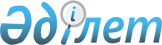 "Азаматтық және қызметтік қару мен оның патрондарының, азаматтық пиротехникалық заттар мен олар қолданылып жасалған бұйымдардың айналымы саласындағы мемлекеттік көрсетілетін қызметтер стандарттарын бекіту туралы" Қазақстан Республикасы Ішкі істер министрінің 2015 жылғы 24 сәуірдегі № 395 бұйрығына өзгерістер мен толықтырулар енгізу туралы
					
			Күшін жойған
			
			
		
					Қазақстан Республикасы Ішкі істер министрінің 2018 жылғы 30 қарашадағы № 867 бұйрығы. Қазақстан Республикасының Әділет министрлігінде 2018 жылғы 6 желтоқсанда № 17877 болып тіркелді. Күші жойылды - Қазақстан Республикасы Ішкі істер министрінің 2020 жылғы 27 наурыздағы № 254 бұйрығымен
      Ескерту. Бұйрықтың күші жойылды – ҚР Ішкі істер министрінің 27.03.2020 № 254 (алғашқы ресми жарияланған күнінен кейін күнтізбелік жиырма бір күн өткен соң қолданысқа енгізіледі) бұйрығымен.

      РҚАО-ның ескертпесі!

      Осы бұйрықтың қолданысқа енгізілу тәртібін 4 т. қараңыз
      "Мемлекеттік көрсетілетін қызметтер туралы" 2013 жылғы 15 сәуірдегі Қазақстан Республикасының Заңы 10-бабының 1-тармағына сәйкес БҰЙЫРАМЫН:
      1. "Азаматтық және қызметтік қару мен оның патрондарының, азаматтық пиротехникалық заттар мен олар қолданылып жасалған бұйымдардың айналымы саласындағы мемлекеттік көрсетілетін қызметтер стандарттарын бекіту туралы" Қазақстан Республикасы Ішкі істер министрінің 2015 жылғы 24 сәуірдегі № 395 бұйрығына (Нормативтік құқықтық актілерді мемлекеттік тіркеу тізілімінде № 11211 болып тіркелген, "Әділет" ақпараттық-құқықтық жүйесінде 2015 жылғы 5 тамызда жарияланған) мынадай өзгерістер мен толықтырулар енгізілсін:
      көрсетілген бұйрықпен бекітілген "Азаматтық және қызметтік қару мен оның патрондарын әзірлеу, жасау, жөндеу, сату, коллекцияға жинау, экспонаттау жөніндегі қызметті жүзеге асыруға лицензия беру" мемлекеттік көрсетілетін қызмет стандарты осы бұйрыққа 1-қосымшаға сәйкес жаңа редакцияда жазылсын;
      көрсетілген бұйрықпен бекітілген "Азаматтық пиротехникалық заттар мен олар қолданылып жасалған бұйымдарды әзірлеу, жасау, сату, пайдалану жөніндегі қызметті жүзеге асыруға лицензия беру" мемлекеттік көрсетілетін қызмет стандарты осы бұйрыққа 2-қосымшаға сәйкес жаңа редакцияда жазылсын;
      көрсетілген бұйрықпен бекітілген "Жеке және заңды тұлғаларға азаматтық және қызметтік қару мен оның патрондарын комиссиялық сатуға жолдама беру" мемлекеттік көрсетілетін қызмет стандартында:
      3-тармақ мынадай редакцияда жазылсын:
      "3. Мемлекеттік қызметті Министрліктің аумақтық бөліністері (бұдан әрі - көрсетілетін қызметті беруші) көрсетеді.";
      7-тармақтың екінші абзацы мынадай редакцияда жазылсын:
      "Мемлекеттік қызмет көрсетілгені үшін "Салық және бюджетке төленетін басқа да міндетті төлемдер туралы" Қазақстан Республикасы кодексінің 615-бабына сәйкес мемлекеттік баж алынады, ол:";
      көрсетілген бұйрықпен бекітілген "Азаматтық және қызметтік қару мен оның патрондарын Қазақстан Республикасының аумағына әкелуге, Қазақстан Республикасының аумағынан әкетуге және Қазақстан Республикасының аумағы арқылы транзиттеуге қорытындылар беру" мемлекеттік көрсетілетін қызмет стандарты осы бұйрыққа 3-қосымшаға сәйкес жаңа редакцияда жазылсын;
      көрсетілген бұйрықпен бекітілген "Жеке және заңды тұлғаларға азаматтық және қызметтік қару мен оның патрондарын сатып алуға, сақтауға, сақтау мен алып жүруге, тасымалдауға рұқсат беру" мемлекеттік көрсетілетін қызмет стандарты осы бұйрыққа 4-қосымшаға сәйкес жаңа редакцияда жазылсын;
      көрсетілген бұйрықпен бекітілген "Азаматтық пиротехникалық заттар мен олар қолданылып жасалған бұйымдарды сатып алуға, сақтауға рұқсат беру" мемлекеттік көрсетілетін қызмет стандарты осы бұйрыққа 5-қосымшаға сәйкес жаңа редакцияда жазылсын;
      көрсетілген бұйрықпен бекітілген "Атыс тирлері (атыс орындары) мен стендтерін ашуға және олардың жұмыс істеуіне рұқсат беру" мемлекеттік көрсетілетін қызмет стандарты осы бұйрыққа 6-қосымшаға сәйкес жаңа редакцияда жазылсын.
      2. Қазақстан Республикасы Ішкі істер министрлігінің Әкімшілік полиция комитеті:
      1) осы бұйрықты Қазақстан Республикасы Әділет министрлігінде заңнамада белгіленген тәртіпте мемлекеттік тіркеуді;
      2) осы бұйрықты Қазақстан Республикасы Ішкі істер министрлігінің интернет-ресурсында орналастыруды;
      3) осы бұйрықты Қазақстан Республикасы Әділет министрлігінде мемлекеттік тіркеген күнінен бастап күнтізбелік он күн ішінде оның көшірмесін баспа және электрондық түрде ресми жариялау және Қазақстан Республикасы нормативтiк құқықтық актілерінің Эталондық бақылау банкiне орналастыру үшін "Республикалық құқықтық ақпарат орталығы" шаруашылық жүргiзу құқығындағы республикалық мемлекеттік кәсіпорнына жолдауды;
      4) осы бұйрықты Қазақстан Республикасының Әділет министрлігінде мемлекеттік тіркегеннен кейін он жұмыс күні ішінде осы тармақтың 1), 2) және 3) тармақшаларында көзделген іс-шаралардың орындалуы туралы мәліметтерді Қазақстан Республикасы Ішкі істер министрлігінің Заң департаментіне ұсынуды қамтамасыз етсін.
      3. Осы бұйрықтың орындалуын бақылау Қазақстан Республикасы Ішкі істер министрінің орынбасарына жүктелсін.
      4. Осы бұйрық алғашқы ресми жарияланған күнінен кейін күнтізбелік жиырма бір күн өткен соң қолданысқа енгізіледі.
      "КЕЛІСІЛДІ"
      Қазақстан Республикасының
      Ақпарат және коммуникациялар министрлігі
      2018 жылғы " ___ " __________ "Азаматтық және қызметтік қару мен оның патрондарын әзірлеу, жасау, жөндеу, сату, коллекцияға жинау, экспонаттау жөніндегі қызметті жүзеге асыруға лицензия беру" мемлекеттік көрсетілетін қызмет стандарты  1-тарау. Жалпы ережелер
      1. "Азаматтық және қызметтік қару мен оның патрондарын әзірлеу, жасау, жөндеу, сату, коллекцияға жинау, экспонаттау жөніндегі қызметті жүзеге асыруға лицензия беру" мемлекеттік көрсетілетін қызметі (бұдан әрі - мемлекеттік көрсетілетін қызмет).
      2. Мемлекеттік көрсетілетін қызмет стандартын Қазақстан Республикасы Ішкі істер министрлігі (бұдан әрі - Министрлік) әзірледі.
      3. Мемлекеттік көрсетілетін қызметті Министрліктің аумақтық бөліністері (бұдан әрі - көрсетілетін қызметті беруші) көрсетеді.
      Өтініштерді қабылдау және мемлекеттік қызмет көрсету нәтижесін беру "электрондық үкіметтің" веб-порталы (бұдан әрі - Портал) арқылы жүзеге асырылады. 2-тарау. Мемлекеттік қызмет көрсету тәртібі
      4. Мемлекеттік қызмет көрсету мерзімі:
      лицензияны және (немесе) лицензияға қосымшаны беру кезінде - 15 (он бес) жұмыс күні;
      заңды тұлға-лицензиатты бөліп алу немесе бөлу нысанында қайта ұйымдастырған кезде лицензияны және (немесе) лицензияға қосымшаны қайта ресімдеу кезінде - 15 (он бес) жұмыс күні;
      лицензияны және (немесе) лицензияға қосымшаны қайта ресімдеу кезінде - 3 (үш) жұмыс күні.
      Көрсетілетін қызметті беруші көрсетілетін қызметті алушының құжаттарын Портал арқылы алған сәттен бастап екі жұмыс күні ішінде ұсынылған құжаттардың толықтығын тексереді. Көрсетілетін қызметті алушы мемлекеттік көрсетілетін қызмет стандартында көзделген тізбеге сәйкес құжаттардың топтамасын толық ұсынбаған және (немесе) қолданылу мерзімі өтіп кеткен құжаттарды ұсынған жағдайларда көрсетілетін қызметті беруші өтінішті қабылдаудан бас тартады.
      5. Мемлекеттік қызмет көрсету нысаны - электрондық түрде (толық автоматтандырылған).
      6. Мемлекеттік қызмет көрсету нәтижесі - азаматтық және қызметтік қару мен оның патрондарын әзірлеу, жасау, жөндеу, сату, коллекцияға жинау, экспонаттау жөніндегі қызметті жүзеге асыруға лицензия және (немесе) лицензияға қосымша, қайта ресімдеу не осы стандарттың 10-тармағында көзделген жағдайлар мен негіздер бойынша электрондық нысанда мемлекеттік қызмет көрсетуден бас тарту туралы дәлелді жауап.
      Мемлекеттік қызмет көрсету нәтижесін ұсыну нысаны: электрондық.
      Мемлекеттік көрсетілетін қызмет нәтижесі көрсетілетін қызметті берушінің уәкілетті адамының ЭЦҚ-мен куәландырылған электрондық құжат нысанында көрсетілетін қызметті алушының "жеке кабинетіне" жолданады.
      7. Мемлекеттік қызмет жеке және заңды тұлғаларға (бұдан әрі - көрсетілетін қызметті алушы) ақылы негізде көрсетіледі.
      Мемлекеттік қызмет көрсетілгені үшін "Салық және бюджетке төленетін басқа да міндетті төлемдер туралы" Қазақстан Республикасы кодексінің 554-бабына сәйкес мемлекеттік баж алынады.
      Мемлекеттік қызмет көрсету кезінде көрсетілетін қызметті алушының тұрғылықты жері бойынша бюджетке жекелеген қызмет түрлерімен айналысу құқығы үшін лицензиялық алым төленеді:
      1) осы қызмет түрімен айналысу құқығына лицензия беру кезіндегі лицензиялық алым 10 (он) айлық есептік көрсетікішті (бұдан әрі - АЕК) құрайды;
      2) лицензияны қайта ресімдеу үшін лицензиялық алым лицензия беру кезіндегі мөлшерлеменің 10 (он) пайызын құрайды, бірақ 4 (төрт) АЕК-тен аспайды.
      8. Порталдың жұмыс кестесі - жөндеу жұмыстарын жүргізуге байланысты техникалық үзілістерді қоспағанда, тәулік бойы. Көрсетілетін қызметті алушы жұмыс уақыты аяқталғаннан кейін жүгінген кезде Қазақстан Республикасының еңбек заңнамасына сәйкес демалыс және мереке күндері. Арыздарды қабылдау және мемлекеттік қызмет көрсету нәтижесін беру келесі жұмыс күні жүзеге асырылады.
      9. Көрсетілетін қызметті алушы (не заңды тұлғалар үшін оның өкілі) жүгінген кезде мемлекеттік қызмет көрсету үшін қажетті құжаттардың тізбесі Порталда:
      1) лицензия және (немесе) лицензияға қосымшаны алу үшін:
      осы мемлекеттік көрсетілетін қызмет стандартына 1 және 2-қосымшаға сәйкес көрсетілетін қызметті алушының ЭЦҚ-мен куәландырылған электрондық құжат нысанында сұрау салу;
      кадрларды есепке алу жөніндегі жеке парақтың электрондық көшірмесі;
      қаруды иеленуге қарсы көрсетпелердің жоқ екені туралы медициналық қорытындының электрондық көшірмесі;
      қаруды ұстаудың қауіпсіздік ережелерін білуін тексеру туралы анықтаманың электрондық көшірмесі;
      2) азаматтық және қызметтік қару мен оның патрондарын әзірлеу жөніндегі қызметтің кіші түрі үшін:
      қару әзірлеу саласындағы нормативтік техникалық құжаттар, қарудың негізгі (базалық) модельдеріне және (немесе) патрондар типтеріне конструкторлық құжаттамалар жиынтығының электрондық көшірмесі;
      құрал-жабдық пен аппаратураға меншік немесе жалға алу және өндірістік-техникалық базаны жалға алу құқығын растайтын құжаттардың электрондық көшірмесі;
      объектіні пайдалануға қабылдау және өрт автоматикасы жүйелері мен қондырғыларын қабылдау актілерінің электрондық көшірмесі;
      әзірлеуге жоспарланған қару мен оның патрондарының тактикалық-техникалық сипаттамалары көрсетілген техникалық құжаттаманың электрондық көшірмесі;
      қару мен оның патрондарының тәжірибеден өткен модельдерін қауіпсіз әзірлеу жөніндегі техникалық құжаттаманың, нұсқаулықтардың, ережелер мен нормативтік техникалық құжаттардың электрондық көшірмесі;
      үшінші тұлғаларға келтірілетін зиянды өтеу жөніндегі сақтандыру шартының электрондық көшірмесі;
      күзет қызметтерін көрсету шартының электрондық көшірмесі;
      3) азаматтық және қызметтік қару мен оның патрондарын жасау жөніндегі қызметтің кіші түрі үшін:
      қару мен оның патрондарын жасау мәселелері жөніндегі нормативтік-техникалық және ғылыми-техникалық құжаттар жиынтығының электрондық көшірмесі;
      өндірістік-техникалық базаны жалға алу құқығын растайтын құжаттардың электрондық көшірмесі;
      объектіні, өрт автоматикасы жүйелері мен қондырғыларын пайдалануға қабылдау актілерінің электрондық көшірмесі;
      қару мен оның патрондарын жасауға ниет білдіру туралы хаттаманың немесе қаруды сатып алу және пайдалану құқығы бар субъектімен шарттың (келісімшарттың) электрондық көшірмесі;
      жасауға жоспарланған қару мен оның патрондарының тактикалық-техникалық сипаттамалары көрсетілген техникалық құжаттаманың электрондық көшірмесі;
      жұмысты қауіпсіз жүргізу жөніндегі техникалық және есепке алу құжаттамасының, нұсқаулықтардың, ережелер мен нормативтік-техникалық құжаттардың, сондай-ақ материалдарды, жартылай дайындалған өнімдерді (дайындамаларды), жинақтаушы бөлшектерді, дайын және ақау бұйымдарды есепке алу, сақтау: бөлшектерді, құрастыру бірліктерін және дайын бұйымдарды жасау, тасымалдау және сақтау процесінде оларды есепке алу жөніндегі құжаттардың электрондық көшірмесі;
      үшінші тұлғаларға келтірілетін зиянды өтеу жөніндегі сақтандыру шартының электрондық көшірмесі;
      күзет қызметтерін көрсету шартының электрондық көшірмесі;
      4) азаматтық және қызметтік қару мен оның патрондарын жөндеу жөніндегі қызметтің кіші түрі үшін:
      қаруды жөндеу жөніндегі арнайы білімінің болуын растайтын құжаттардың (диплом, сертификат, еңбек кітапшасынан үзінді) электрондық көшірмесі;
      мамандандырылған шеберхананы жалға алу құқығын растайтын құжаттардың электрондық көшірмесі;
      объектіні, өрт автоматикасы жүйелері мен қондырғыларын пайдалануға қабылдау актілерінің электрондық көшірмесі;
      қаруды жөндеуге арналған тиісті құрал-жабдық пен аппаратураның болуын көрсететін құжаттардың электрондық көшірмесі;
      жұмысты қауіпсіз жүргізу жөніндегі техникалық және есепке алу құжаттамасының, нұсқаулықтардың, ережелер және нормативтік-техникалық құжаттардың электрондық көшірмесі;
      күзет қызметтерін көрсету шартының электрондық көшірмесі;
      5) азаматтық және қызметтік қару мен оның патрондарын сату жөніндегі қызметтің кіші түрі үшін:
      қару мен оның патрондарын, аңшылық оқ-дәріні сақтауға, сатуға арналған арнайы жабдықталған үй-жайларды жалға алу құқығын растайтын құжаттардың электрондық көшірмесі;
      объектіні, өрт автоматикасы жүйелері мен қондырғыларын пайдалануға қабылдау актілерінің электрондық көшірмесі;
      күзет қызметтерін көрсету шартының электрондық көшірмесі;
      6) азаматтық және қызметтік қару мен оның патрондарын коллекцияға жинау жөніндегі қызметтің кіші түрі үшін:
      құқық беретін құжаттардың немесе коллекциялық қаруды сақтауға арналған үй-жайды жалға алу шартының электрондық көшірмесі;
      күзет сигнализациясын орнату актісінің электрондық көшірмесі;
      қаруды сақтаумен объектіні (үй-жайды) күзету шартының электрондық көшірмесі;
      объектіні, өрт автоматикасы жүйелері мен қондырғыларын пайдалануға қабылдау актілерінің электрондық көшірмесі;
      7) азаматтық және қызметтік қару мен оның патрондарын экспонаттау жөніндегі қызметтің кіші түрі үшін:
      құқық беретін құжаттардың немесе кілтпен жабылатын сөрелері, сейфтері немесе металл шкафтары бар, күзет сигнализациясымен жабдықталған жеке үй-жайларды жалға алу шартының электрондық көшірмесі;
      объектіні, өрт автоматикасы жүйелері мен қондырғыларын пайдалануға қабылдау актілерінің электрондық көшірмесі (заң тұлғалар үшін);
      күзет сигнализациясын орнату актісінің электрондық көшірмесі;
      қару сақталатын объектіні (үй-жайды) тәулік бойы күзету шартының электрондық көшірмесі;
      осы мемлекеттік көрсетілетін қызмет стандартына 3-қосымшаға сәйкес азаматтық және қызметтік қару мен оның патрондарын әзірлеу, жасау, жөндеу, сату, коллекцияға жинау және экспонаттау жөніндегі қызметке лицензия мәліметтерінің нысаны;
      8) лицензияны және (немесе) лицензияға қосымшаны қайта ресімдеу үшін:
      осы мемлекеттік көрсетілетін қызмет стандартына 1 және 2-қосымшаға сәйкес көрсетілетін қызметті алушының ЭЦҚ-мен куәландырылған электрондық құжат нысанында сұрау салу;
      ақпараты мемлекеттік ақпараттық жүйелерде қамтылатын құжаттарды қоспағанда, лицензияны және (немесе) лицензияға қосымшаны қайта ресімдеу үшін негіз болып табылатын өзгерістер туралы ақпаратты құрайтын құжаттардың электрондық көшірмелері;
      заңды тұлға-лицензиантты бөлу нысанында қайта құрған кезде көрсетілетін қызметті алушы лицензияланатын қызметтің тиісті түріне және (немесе) лицензияланатын қызметтің кіші түріне лицензия және (немесе) лицензияға қосымша алуға арналған құжаттардың электрондық көшірмелерін ұсынады.
      Порталда электрондық сұрау салуды қабылдау көрсетілетін қызметті алушының "жеке кабинетінде" жүзеге асырылады. Құжаттар көрсетілетін қызметті алушының ЭЦҚ-мен куәландырылған құжаттардың электрондық көшірмелері түрінде ұсынылады.
      Көрсетілетін қызметті беруші жеке басын куәландыратын құжаттардың, азаматтық және қызметтік қару мен оның патрондарын әзірлеу немесе жасау немесе сату немесе коллекцияға жинау немесе экспонаттау, күзет қызметі, ақшалай қаражатты инкассациялау жөніндегі қызметті жүзеге асыруға арналған лицензия туралы, заңды тұлғаны, жеке кәсіпкерді мемлекеттік тіркеу туралы, өндірістік-техникалық базаға, мамандандырылған шеберханаға, қару мен оның патрондарын, аңшылық оқ-дәріні сақтауға, сатуға арналған арнайы жабдықталған үй-жайларға, коллекцияланатын қаруды сақтауға арналған үй-жайларға, күзет сигнализациясымен, кілтке жабылатын сөрелермен, сейфтермен немесе металл шкафтармен жабдықталған үй-жайларға меншік құқығын растайтын құжаттар туралы, соттылығының, әкімшілік құқық бұзушылықтардың болмауы туралы мемлекеттік алымның төленгені, жоғары техникалық білімінің болуы туралы мәліметтерді тиісті мемлекеттік ақпараттық жүйелерден электрондық үкімет "шлюзі" арқылы алады.
      Көрсетілетін қызметті беруші қару сақтауға арналған үй-жайдың Қазақстан Республикасы Үкіметінің 2000 жылғы 3 тамыздағы № 1176 қаулысымен (бұдан әрі - № 1176 қаулы) бекітілген Қазақстан Республикасындағы қару мен оның патрондары айналымының ережесінің 7, 9-тармақтарының қару мен оның патрондарын сақтау, сақталуы және есепке алу тәртібі, сондай-ақ ішкі істер және (немесе) ұлттық қауіпсіздік органдарының экстремизмге, терроризмге немесе ұйымдасқан қылмысқа қарсы күрес желісі бойынша есепке алу жөніндегі талаптарына сәйкестігін Порталға өтініш түскеннен кейін тексереді.
      Қару сақталатын объектінің орналасқан орны өзгерген кезде көрсетілетін қызметті беруші қару сақтауға арналған үй-жайдың № 1176 қаулының 7, 9-тармақтарының қару мен оның патрондарын сақтау, сақталуы және есепке алу тәртібі жөніндегі талаптарына сәйкестігін тексереді.
      Егер өзгеше Қазақстан Республикасының заңдарында көзделмесе, көрсетілетін қызметті беруші мемлекеттік қызметтер көрсету кезінде ақпараттық жүйелердегі заңмен қорғалатын құпияны құрайтын мәліметтерді пайдалануға көрсетілетін қызметті алушының жазбаша келісімін алады.
      Көрсетілетін қызметті алушы барлық қажетті құжаттарды тапсырған кезде портал арқылы - көрсетілетін қызметті алушының "жеке кабинетінде" мемлекеттік көрсетілетін қызмет нәтижесін алу күнін көрсете отырып, мемлекеттік қызмет көрсету үшін сұрау салудың қабылданғаны туралы мәртебе көрсетіледі.
      10. Мыналар:
      1) мемлекеттік көрсетілетін қызметті алу үшін көрсетілетін қызметті алушы ұсынған құжаттардың және (немесе) оларда қамтылған деректердің (мәліметтердің) дұрыс еместігін анықтау;
      2) Қазақстан Республикасының заңдарында осы санаттағы жеке және заңды тұлғалар үшін қызмет түрімен айналысуға тыйым салу;
      3) қызмет түріне лицензия беруге өтініш берілген жағдайда жекелеген қызмет түрлерімен айналысу құқығы үшін лицензиялық алымды енгізбеу;
      4) көрсетілетін қызметті алушының біліктілік талаптарға сәйкес келмеуі;
      5) көрсетілетін қызметті алушыға жекелеген қызмет түрімен айналысуға тыйым салатын заңды күшіне енген сот үкімі;
      6) егер бұрын лицензия және (немесе) лицензияға қосымша заңды тұлғалар-лицензиаттарды бөлу нәтижесінде жаңадан пайда болғандар қатарынан құрылған басқа заңды тұлғаға қайта ресімделсе;
      7) сот орындаушысының ұсынымының негізінде соттың көрсетілетін қызметті алушыға лицензия алуға тыйым салуы;
      8) өндірістің қауіпсіздік жағдайын қамтамасыз ете алмауы, қарудың есебі мен сақталуын не осы шарттарды қамтамасыз етпеуі;
      9) көрсетілетін қызметті алушының осы мемлекеттік көрсетілетін қызмет стандартының 9-тармағының талаптарына сәйкес келмейтін құжаттарды ұсынуы;
      10) көрсетілетін қызметті алушыда:
      тұрақты тұратын жерінің;
      қаруды сақтау үшін тиісті жағдайдың;
      қаруды иемденуге қарсы көрсетпелердің жоқ екені туралы медициналық қорытындының;
      қаруды қауіпсіз қолдану қағидаларын білуін тексеруден өткенін растайтын құжаттың болмауы;
      11) рұқсаттан ерікті түрде бас тартуы не қару иесiнің қайтыс болуы;
      12) қылмыс жасағаны үшін өтелмеген немесе заңмен белгіленген тәртіпте алынбаған соттылығының болуы;
      13) Қазақстан Республикасы Қылмыстық кодексінің Ерекше бөлімі бабының тиісті бөлігінде көзделген бас бостандығынан айыру түріндегі жазасының ең төменгі мерзімі аяқталғанға дейін ақталмайтын негіздер бойынша қылмыстық жауапкершіліктен босауы;
      14) Қазақстан Республикасының Әкімшілік құқық бұзушылық туралы кодексінің 127, 128, 131, 382, 434, 437, 438, 440, 443, 444, 448, 450, 453, 462, 476, 477, 478, 481, 482, 484, 485, 485-1, 486, 487, 489, 490, 492, 493, 506-баптарында көзделген әкімшілік құқық бұзушылықты бір жыл ішінде қайта жасауы;
      15) Қазақстан Республикасы Қылмыстық кодексінің 287 (бірінші бөлігінде), 288 (төртінші бөлігінде), 289, 296 (бірінші бөлігінде), 337 (бірінші және екінші бөліктерінде), 346 (бірінші бөлігінде), 379 (бірінші бөлігінде), 389 (бірінші және екінші бөліктерінде) баптарында көзделген қылмыстық теріс қылық және Қазақстан Республикасы Әкімшілік құқық бұзушылық туралы кодексінің 73, 436, 453 және 461-баптарында көзделген әкімшілік құқық бұзушылық жасауы;
      16) азаматтық және қызметтік қару иесін немесе пайдаланушысын қаруды қауіпсіз қолдану қағидаларын білуін тексеруге жіберу туралы қаулыны алған күннен бастап екі ай ішінде қаруды қауіпсіз қолдану қағидаларын білуін тексеру үшін емтихан тапсырмауы;
      17) Қазақстан Республикасының заңнамасында көзделген рұқсаттар алу мүмкіндігін болдырмайтын мән-жайлардың пайда болуы;
      18) азаматтық немесе қызметтік қару иесінің көрсетілген қарудың конструкциясын оның баллистикалық және басқа да техникалық сипаттамаларының өзгеруіне әкеп соғатындай етіп қайта жасауы;
      19) азаматтық және қызметтiк қарудың азаматтық және қызметтiк қару мен оның патрондарының айналымы саласындағы техникалық регламенттерге, сондай-ақ криминалистикалық талаптарға сәйкес келмеуі;
      20) егер адам экстремизмге, терроризмге немесе ұйымдасқан қылмысқа қарсы күрес желісі бойынша ішкі істер және (немесе) ұлттық қауіпсіздік органдарының есебінде тұрса;
      21) көрсетілетін қызметті алушы және (немесе) мемлекеттік қызметті көрсету үшін қажетті ұсынған материалдар, объектілер, деректер мен мәліметтер Қазақстан Республикасы Ішкі істер министрінің 2015 жылғы 8 қаңтардағы № 5 бұйрығымен бекітілген (Нормативтік құқықтық актілерді мемлекеттік тіркеу тізілімінде № 10352 болып тіркелген) Азаматтық және қызметтік қару мен оның патрондарын әзірлеу, жасау, жөндеу, сату, коллекцияға жинау, экспонаттау жөніндегі қызметке қойылатын біліктілік талаптары мен оларға сәйкестікті растайтын құжаттар тізбесінде белгіленген талаптарға сәйкес келмесе;
      22) көрсетілетін қызметті алушыға қатысты қызметке немесе белгілі бір мемлекеттік көрсетілетін қызметті алуды талап ететін қызметтің жекелеген түрлеріне тыйым салу туралы соттың заңды күшіне енген шешімі (үкімі) болса;
      23) көрсетілетін қызметті алушыға қатысты заңды күшіне енген сот шешімі болса, оның негізінде көрсетілетін қызметті алушы мемлекеттік қызметті алумен байланысты арнайы құқықтан айырылса мемлекеттік қызмет көрсетуден бас тартуға негіздер болып табылады. 3-тарау. Мемлекеттік қызметтер көрсету мәселелері бойынша орталық мемлекеттік органдардың, сондай-ақ көрсетілетін қызметті берушілердің және (немесе) оның лауазымды адамдарының шешімдеріне, әрекетіне (әрекетсіздігіне) шағымдану тәртібі
      11. Мемлекеттік қызметтерді көрсету мәселелері бойынша көрсетілетін қызметті берушінің және (немесе) оның лауазымды адамдарының шешімдеріне, әрекеттеріне (әрекетсіздігіне) шағым:
      1) Министрліктің www.mvd.gov.kz интернет-ресурсында көрсетілген мекенжай бойынша тиісті көрсетілетін қызметті беруші басшысының атына;
      2) Министрліктің Әкімшілік полиция комитеті басшысының атына;
      3) Министрлік басшысының атына беріледі.
      Шағым жазбаша нысанда пошта бойынша Портал арқылы не көрсетілетін қызметті берушінің кеңсесі арқылы қолма-қол қабылданады.
      Шағымның қабылданғанын растау оны көрсетілетін қызметті берушінің немесе Министрліктің кеңсесінде шағымды қабылдаған адамның тегі мен аты-жөнін, берілген шағымның жауабын алу мерзімі мен орнын көрсете отырып, тіркеу (мөртабан, кіріс нөмірі және күні) болып табылады.
      Көрсетілетін қызметті берушінің атына түскен көрсетілетін қызметті алушының шағымы оны тіркеген күннен бастап (5) бес жұмыс күні ішінде қаралуға жатады. Шағымды қарау нәтижелері туралы дәлелді жауап көрсетілетін қызметті алушыға пошта арқылы жіберіледі не көрсетілетін қызметті берушінің немесе Министрліктің кеңсесінде қолма-қол беріледі.
      Портал арқылы жүгінген кезде шағымдану тәртібі туралы ақпаратты Бірыңғай байланыс орталығының 1414 телефоны бойынша алуға болады.
      Шағымды Портал арқылы жіберген кезде көрсетілетін қызметті алушыға "жеке кабинетінен" жүгіну туралы ақпарат қолжетімді болады, ол көрсетілетін қызметті беруші жүгінуді өңдеу барысында (жеткізу, тіркеу, орындау туралы белгілер шағымды қарау немесе қараудан бас тарту туралы жауап) жаңартылып отырады.
      Көрсетілетін қызметті алушы қол қоятын шағымда:
      1) жеке тұлғаның - оның тегі, аты, әкесінің аты (болған жағдайда), пошталық мекенжайы;
      2) заңды тұлғаның - оның атауы, пошталық мекенжайы, шығыс нөмірі мен күні көрсетіледі.
      Көрсетілетін қызметті берушінің мекенжайына келіп түскен көрсетілетін қызметті алушының шағымы оны тіркеген күннен бастап 5 (бес) жұмыс күні ішінде қаралуы тиіс. Шағымды қарау нәтижелері туралы дәлелді жауап көрсетілетін қызметті алушыға пошта байланысы арқылы жолданады не көрсетілетін қызметті берушінің, Министрліктің кеңсесінде қолма-қол беріледі.
      Портал арқылы электронды жүгінген жағдайда көрсетілетін қызметті алушыға "жеке кабинетінен" жүгіну туралы ақпарат қолжетімді болады, ол өңдеу барысында (жеткізу, тіркеу, орындау туралы белгілер, қарау және қараудан бас тарту туралы жауап) жаңартылып отырады.
      Көрсетілген мемлекеттік қызмет нәтижелерімен келіспеген жағдайда көрсетілетін қызметті алушы мемлекеттік қызметтер көрсету сапасын бағалау және бақылау жөніндегі уәкілетті органға шағыммен жүгіне алады;
      мемлекеттік қызметтер көрсету сапасын бағалау және бақылау жөніндегі уәкілетті органның атына келіп түскен көрсетілетін қызметті алушының шағымы оны тіркеген күннен бастап 15 (он бес) жұмыс күні ішінде қаралуға жатады.
      12. Көрсетілген мемлекеттік қызметтің нәтижелерімен келіспеген жағдайда көрсетілетін қызметті алушының Қазақстан Республикасының заңнамасында белгіленген тәртіпте сотқа жүгінуге құқығы бар. 4-тарау. Мемлекеттік қызметті электрондық нысанда көрсету ерекшеліктері ескеріле отырып қойылатын өзге де талаптар
      13. Мемлекеттік қызмет көрсету орындарының мекенжайлары көрсетілетін қызметті берушінің www.mvd.gov.kz интернет-ресурсында, "Мемлекеттік көрсетілетін қызметтер" бөлімінде орналастырылған.
      14. Көрсетілетін қызметті алушының ЭЦҚ болған жағдайда мемлекеттік көрсетілетін қызметті Портал арқылы электрондық нысанда алады.
      15. Көрсетілетін қызметті алушы мемлекеттік қызмет көрсету тәртібі мен мәртебесі туралы ақпаратты қашықтықтан қол жеткізу режимінде Порталдағы "жеке кабинеті", сондай-ақ мемлекеттік қызметтер көрсету мәселелері жөніндегі бірыңғай байланыс орталығы арқылы алады.
      16. Мемлекеттік қызметтер көрсету мәселелері жөніндегі анықтама қызметтерінің байланыс телефондары: 8 (7172) 71-41-36, 72-21-88, 72-26-31, 72-22-16. Мемлекеттік қызметтер көрсету мәселелері жөніндегі бірыңғай байланыс орталығының телефоны: 1414. Жеке тұлғаның лицензияны және (немесе) лицензияға қосымшаны алуға (қайта ресімдеуге) өтiнiші
      ________________________________________________________________________________
      (лицензиардың толық атауы)
      ________________________________________________________________________________
      (жеке тұлғаның тегі, аты, әкесінің аты (болған жағдайда), жеке сәйкестендіру нөмірі)
      ________________________________________________________________________________
      (қызметтiң түрi және (немесе) кіші түрі(лерін) көрсету керек)
      ________________________________________________________________________________
      жүзеге асыруға лицензияны және (немесе) лицензияға қосымшаны беруді сұраймын
      Жеке тұлғаның тұрғылықты мекенжайы______________________________________________
      (пошта индексі, облыс, қала, аудан, елді мекен,
      ________________________________________________________________________________
      көше атауы, үйдің/ғимараттың нөмірі)
      Электрондық пошта _____________________ Телефондары _____________________________
      Факс ___________________________________________________________________________
      Банк шоты ______________________________________________________________________
      (шот нөмірі, банктiң атауы және орналасқан жерi)
      Қызметті жүзеге асыру мекенжай(лар)ы ______________________________________________
      (пошта индексі, облыс, қала, аудан,елді мекен,
      ________________________________________________________________________________
      көше атауы, үйдің/ғимараттың (стационарлық үй-жайдың) нөмірі)
      Ақпараттық жүйелерде қамтылған заңмен қорғалатын құпияны құрайтын мәліметтерді 
      пайдалануға келісемін
      Осы арқылы:
      көрсетілген барлық деректердің ресми байланыстар болып табылатыны және оларға 
      лицензия және (немесе) лицензияға қосымшаны беру немесе беруден бас тарту мәселелері 
      бойынша кез келген ақпаратты жіберуге болатыны;
      көрсетілетін қызметті алушы оны көрсетілетін қызметті берушінің қаруды иеленуге 
      қарсы көрсетпелердің болуы/болмауы мәніне, сондай-ақ Қазақстан Республикасы БП 
      ҚСжАЕКБ есептері бойынша тексеруіне қарсылық білдірмейтіні;
      көрсетілетін қызметті алушыға сот қызметтің лицензияланатын түрімен және (немесе) 
      кіші түрімен айналысуға тыйым салмағаны;
      барлық қоса беріліп отырған құжаттар шындыққа сәйкес келетіні және жарамды болып 
      табылатыны расталады.
      Жеке тұлғаның ЭЦҚ ___________
      Толтырған күні 20____ жылғы "___" _________ Заңды тұлғаның лицензияны және (немесе) лицензияға қосымшаны алуға (қайта ресімдеуге) өтiнiші
      ________________________________________________________________________________
      (лицензиардың толық атауы) 
      ________________________________________________________________________________
      (заңды тұлғаның толық атауы, бизнес сәйкестендіру нөмірі) 
      ________________________________________________________________________________
      (қызметтiң түрi және (немесе) қызметтің кіші түрі(лерін) көрсету керек)
      жүзеге асыруға лицензияны және (немесе) лицензияға қосымшаны беруді сұраймын 
      Заңды тұлғаның мекенжайы ________________________________________________________
      (пошта индексі, облыс, қала, аудан, елді мекен, 
      ________________________________________________________________________________
      көше атауы, үйдің/ғимараттың (стационарлық үй-жайдың) нөмірі)
      Электрондық пошта ______________________________________________________________
      Телефондары __________________ Факс _____________________________________________
      Банктік шоты ____________________________________________________________________
      (шоттың нөмірі, банктiң атауы және орналасқан жерi)
      Қызметті жүзеге асыру мекенжайы(лары) ____________________________________________
      (пошта индексі, облыс, қала, аудан, елді мекен, 
      ________________________________________________________________________________
      көше атауы, үйдің/ғимараттың (стационарлық үй-жайдың) нөмірі)
      Ақпараттық жүйелерде қамтылған заңмен қорғалатын құпияларды құрайтын 
      мәліметтерді пайдалануға келісемін. 
      Осы арқылы:
      көрсетілген барлық деректер ресми байланыстар болып табылатыны және оларға 
      лицензия және (немесе) лицензияға қосымшаны беру немесе беруден бас тарту мәселелері 
      бойынша кез келген ақпаратты жіберуге болатыны; 
      көрсетілетін қызметті алушыға сот қызметтің лицензияланатын түрімен және (немесе) 
      кіші түрімен айналысуға тыйым салмағаны; 
      көрсетілетін қызметті алушы оны көрсетілетін қызметті берушінің қаруды иеленуге 
      қарсы көрсетпелердің болуы/болмауы мәніне, сондай-ақ Қазақстан Республикасы БП 
      ҚСжАЕКБ есептері бойынша тексеруіне қарсылық білдірмейтіні; 
      барлық қоса беріліп отырған құжаттар шындыққа сәйкес келетіні және жарамды болып 
      табылатыны расталады. 
      Заңды тұлғаның басшысының ЭЦҚ ___________ 
      Толтырған күні 20____ жылғы "___" ___________ Азаматтық және қызметтік қару мен оның патрондарын әзірлеу, жасау, жөндеу, сату, коллекцияға жинау және экспонаттау жөніндегі қызмет лицензиясына мәліметтер нысаны
      Жалпы ақпарат 
      1. Көрсетілетін қызметті алушы_______________________________________________
      (жеке және заңды тұлға) 
      2. жеке сәйкестендіру нөмірі / бизнес сәйкестендіру нөмірі 
      ________________________________________________________________________________
      3. жеке тұлғаның және заңды тұлғаның атауы
      ________________________________________________________________________________
      4. Лицензиялау-рұқсат беру жүйесінің объектісін тексеру актісінің нөмірі ___________
      Тексеру аяқталған күн _______________________________________________________
      Тексеру қорытындысы бойынша қабылданған шешім ____________________________
      5. Меншік құқығындағы объектінің (үй-жайдың) кадастрлық нөмірі 
      ________________________________________________________________________________
      Есептік құжаттама __________________________________________________________
      6. Қаруды қабылдауды, тапсыруды есепке алу журналын бастаған күн ______________
      (лицензиялық-рұқсат беру жүйесінің мөрі басылған) 
      Журналдың түгендеу нөмірі __________________________________________________
      7. Қару мен оның патрондарының келіп түсуін және сатуды есепке алу журналын бастаған күн 
      ________________________________________________________________________________
      (лицензиялық-рұқсат беру жүйесінің мөрі басылған)
      Журналдың түгендеу нөмірі __________________________________________________
      8. Кәсіпорындарда, мекемелер мен оқу орындарында қару мен оның патрондарын 
      (кірісті және шығысты, дайындамаларды, бөлшектерді, қосалқы бөлшектерді нөмірлеп есепке 
      алу, сандық есепке алу, сандық немесе өлшеп есепке алу) есепке алу журналын бастаған күн
      ________________________________________________________________________________
      (лицензиялық-рұқсат беру жүйесінің мөрі басылған) 
      Журналдың түгендеу нөмірі __________________________________________________
      9. Қызмет түріне арналған лицензияның нөмірі, берілген күні, оны берген органның 
      атауы __________________________________________________________________________
      10. Соңғы пайдаланушының импорттық сертификатының нөмірі, берілген күні, 
      сертификатты берген органның атауы 
      ________________________________________________________________________________
      Жеке және заңды тұлғаның қызметкері туралы мәліметтер ________________________
      Өтінім берген күн __________________________________________________________ "Азаматтық пиротехникалық заттар мен олар қолданылып жасалған бұйымдарды әзірлеу, жасау, сату, пайдалану жөніндегі қызметті жүзеге асыруға лицензия беру" мемлекеттік көрсетілетін қызмет стандарты 1-тарау. Жалпы ережелер
      1. "Азаматтық пиротехникалық заттар мен олар қолданылып жасалған бұйымдарды әзірлеу, жасау, сату, пайдалану жөніндегі қызметті жүзеге асыруға лицензия беру" мемлекеттік көрсетілетін қызметі (бұдан әрі - мемлекеттік көрсетілетін қызмет).
      2. Мемлекеттік көрсетілетін қызмет стандартын Қазақстан Республикасы Ішкі істер министрлігі (бұдан әрі - Министрлік) әзірледі.
      3. Мемлекеттік көрсетілетін қызметті Министрліктің аумақтық бөліністері (бұдан әрі - көрсетілетін қызметті беруші) көрсетеді.
      Өтініштерді қабылдау және мемлекеттік қызмет көрсету нәтижесін беру "электрондық үкіметтің" веб-порталы (бұдан әрі - Портал) арқылы жүзеге асырылады. 2-тарау. Мемлекеттік қызмет көрсету тәртібі
      4. Мемлекеттік қызмет көрсету мерзімі: 
      лицензияны және (немесе) лицензияға қосымшаны беру кезінде - 15 (он бес) жұмыс күні;
      заңды тұлға-лицензиатты бөліп алу немесе бөлу нысанында қайта ұйымдастырған кезде лицензияны және (немесе) лицензияға қосымшаны қайта ресімдеу кезінде - 15 (он бес) жұмыс күні;
      лицензияны және (немесе) лицензияға қосымшаны қайта ресімдеу кезінде - 3 (үш) жұмыс күні.
      Көрсетілетін қызметті беруші көрсетілетін қызметті алушының құжаттарын Портал арқылы алған сәттен бастап екі жұмыс күні ішінде ұсынылған құжаттардың толықтығын тексереді. Көрсетілетін қызметті алушы мемлекеттік көрсетілетін қызмет стандартында көзделген тізбеге сәйкес құжаттардың топтамасын толық ұсынбаған және (немесе) қолданылу мерзімі өтіп кеткен құжаттарды ұсынған жағдайларда көрсетілетін қызметті беруші өтінішті қабылдаудан бас тартады.
      5. Мемлекеттік қызмет көрсету нысаны - электрондық түрде (толық автоматтандырылған). 
      6. Мемлекеттік қызмет көрсету нәтижесі - азаматтық пиротехникалық заттар мен олар қолданылып жасалған бұйымдарды әзірлеу, жасау, сату, пайдалану жөніндегі қызметті жүзеге асыруға лицензия және (немесе) лицензияға қосымша, лицензияны және (немесе) лицензияға қосымшаны қайта ресімдеу не осы стандарттың 10-тармағында көзделген жағдайлар мен негіздер бойынша электрондық нысанда мемлекеттік қызмет көрсетуден бас тарту туралы дәлелді жауап.
      Мемлекеттік қызмет көрсету нәтижесін ұсыну нысаны: электрондық.
      Мемлекеттік көрсетілетін қызмет нәтижесі көрсетілетін қызметті берушінің уәкілетті адамының электрондық цифрлық қолымен (бұдан әрі -ЭЦҚ) куәландырылған электрондық құжат нысанында көрсетілетін қызметті алушының "жеке кабинетіне" жолданады.
      7. Мемлекеттік қызмет заңды тұлғаларға (бұдан әрі - көрсетілетін қызметті алушы) ақылы негізде көрсетіледі. 
      Мемлекеттік қызмет көрсетілгені үшін "Салық және бюджетке төленетін басқа да міндетті төлемдер туралы" Қазақстан Республикасы кодексінің 554-бабына сәйкес мемлекеттік баж алынады.
      Мемлекеттік қызмет көрсету кезінде көрсетілетін қызметті алушының тұрғылықты жері бойынша бюджетке жекелеген қызмет түрлерімен айналысу құқығы үшін лицензиялық алым төленеді:
      1) осы қызмет түрімен айналысу құқығына лицензия беру кезіндегі лицензиялық алым 10 (он) айлық есептік көрсетікішті (бұдан әрі - АЕК) құрайды;
      2) лицензияны қайта ресімдеу үшін лицензиялық алым лицензия беру кезіндегі мөлшерлеменің 10 (он) пайызын құрайды, бірақ 4 (төрт) АЕК-тен аспайды.
      8. Порталдың жұмыс кестесі - жөндеу жұмыстарын жүргізуге байланысты техникалық үзілістерді қоспағанда, тәулік бойы. Көрсетілетін қызметті алушы жұмыс уақыты аяқталғаннан кейін жүгінген кезде Қазақстан Республикасының еңбек заңнамасына сәйкес демалыс және мереке күндері. Арыздарды қабылдау және мемлекеттік қызмет көрсету нәтижесін беру келесі жұмыс күні жүзеге асырылады.
      9. Көрсетілетін қызметті алушы (не оның өкілі) жүгінген кезде мемлекеттік қызмет көрсету үшін қажетті құжаттардың тізбесі Порталда:
      1) лицензия және (немесе) лицензияға қосымшаны алу үшін:
      осы мемлекеттік көрсетілетін қызмет стандартына 1-қосымшаға сәйкес көрсетілетін қызметті алушының ЭЦҚ-мен куәландырылған электрондық құжат нысанында сұрау салу;
      2) азаматтық пиротехникалық заттар мен олар қолданылып жасалған бұйымдарды әзірлеу жөніндегі қызметтің кіші түрі үшін заңды тұлғаларға: 
      объектіні, өрт автоматикасы жүйелері мен қондырғыларын пайдалануға қабылдау актісі осы мемлекеттік көрсетілетін қызмет стандартына 2-қосымшаға сәйкес азаматтық пиротехникалық заттар мен олар қолданылып жасалған бұйымдарды әзірлеу, жасау, сату және пайдалану жөніндегі қызметтің лицензиясына мәліметтер нысанында (бұдан әрі - мәліметтер нысаны) көрсетіледі;
      мемлекеттік көрсетілетін қызмет стандартына 2-қосымшаға сәйкес пиротехникалық заттар мен бұйымдарды әзірлеу саласындағы нормативтік-техникалық құжаттар жиынтығы мәліметтер нысанында көрсетіледі;
      техникалық құжаттаманың электрондық көшірмесі, ғылыми-зерттеу және тәжірибелік-конструкторлық жұмыстарды жүргізуге арналған аккредиттелген зертханалық база туралы аттестаттың электрондық көшірмесі;
      3) азаматтық пиротехникалық заттар мен олар қолданылып жасалған бұйымдарды жасау жөніндегі қызметтің кіші түрі үшін заңды тұлғаларға:
      пиротехникалық заттар мен бұйымдарды жасау, сақтау, сату, қолдану және кәдеге жарату мәселелері жөніндегі нормативтік-техникалық және ғылыми-техникалық құжаттар жиынтығының электрондық көшірмелері;
      меншік құқығын немесе құрал-жабдық пен аппаратураны жалға алу, өндірістік-техникалық базаны жалға алу құқығын растайтын құжаттардың электрондық көшірмелері;
      объектіні, өрт автоматикасы жүйелері мен қондырғыларын пайдалануға қабылдау актісі осы мемлекеттік көрсетілетін қызмет стандартына 2-қосымшаға сәйкес мәліметтер нысанында көрсетіледі;
      жұмыстарды қауіпсіз жүргізу жөніндегі нұсқаулықтар, ережелер және нормативтік-техникалық құжаттар осы мемлекеттік көрсетілетін қызмет стандартына 2-қосымшаға сәйкес мәліметтер нысанында көрсетіледі;
      4) азаматтық пиротехникалық заттар мен олар қолданылып жасалған бұйымдарды пайдалану жөніндегі қызметтің кіші түрі үшін заңды тұлғаларға:
      объектіні, өрт автоматикасы жүйелері мен қондырғыларын пайдалануға қабылдау актісі осы мемлекеттік көрсетілетін қызмет стандартына 2-қосымшаға сәйкес мәліметтер нысанында көрсетіледі;
      пиротехникалық бұйымдарды тасымалдауға арналған арнайы жабдықталған автокөліктің болуын немесе жалға алынғанын көрсететін құжаттар осы мемлекеттік көрсетілетін қызмет стандартына 2-қосымшаға сәйкес мәліметтер нысанында көрсетіледі;
      азаматтық пиротехникалық заттар мен олар қолданылып жасалған бұйымдарды пайдалануға мүмкіндік беретін техникалық мақсаттағы арнайы құрал-жабдықтың болуын көрсететін, оның техникалық сипаттамаларын және пайдалану қауіпсіздігін айқындайтын құжаттар осы мемлекеттік көрсетілетін қызмет стандартына 2-қосымшаға сәйкес мәліметтер нысанында көрсетіледі;
      5) азаматтық пиротехникалық заттар мен олар қолданылып жасалған бұйымдарды сату жөніндегі қызметтің кіші түрі үшін заңды тұлғаларға:
      объектіні, өрт автоматикасы жүйелері мен қондырғыларын пайдалануға қабылдау актісі осы мемлекеттік көрсетілетін қызмет стандартына 2-қосымшаға сәйкес мәліметтер нысанында көрсетіледі;
      пиротехникалық бұйымдарды тасымалдауға арналған автокөліктің меншік немесе жалға алу құқығын растайтын құжаттардың электрондық көшірмелері;
      осы мемлекеттік көрсетілетін қызмет стандартына 2-қосымшаға сәйкес азаматтық пиротехникалық заттар мен олар қолданылып жасалған бұйымдарды әзірлеу, жасау, сату, пайдалану және сатып алу жөніндегі қызметке арналған лицензияға мәліметтер нысаны;
      6) лицензияны және (немесе) лицензияға қосымшаны қайта ресімдеу үшін:
      осы мемлекеттік көрсетілетін қызмет стандартына 1-қосымшаға сәйкес көрсетілетін қызметті алушының ЭЦҚ-мен куәландырылған электрондық құжат нысанында сұрау салу;
      лицензияны және (немесе) лицензияға қосымшаны қайта ресімдеуге негіз болған өзгерістер туралы ақпаратты құрайтын құжаттардың электрондық көшірмелері мемлекеттік ақпараттық жүйелерде орналасқан құжаттарды, ақпараттарды қоспағанда;
      заңды тұлға-лицензиантты бөлу нысанында қайта құрған кезде көрсетілетін қызметті алушы лицензияланатын қызметтің тиісті түріне және (немесе) лицензияланатын қызметтің кіші түріне лицензия және (немесе) лицензияға қосымша алуға құжаттардың электрондық көшірмесін ұсынады.
      Порталда электрондық сұрау салуды қабылдау көрсетілетін қызметті алушының "жеке кабинетінде" жүзеге асырылады. Құжаттар көрсетілетін қызметті алушының ЭЦҚ-мен куәландырылған құжаттардың электрондық көшірмелері түрінде ұсынылады.
      Көрсетілетін қызметті беруші жеке басын куәландыратын құжаттар, азаматтық пиротехникалық заттар мен олар қолданылып жасалған бұйымдарды әзірлеу, жасау, сату, пайдалану жөніндегі қызметті жүзеге асыруға арналған лицензия туралы, заңды тұлғаны мемлекеттік тіркеу туралы, дайын пиротехникалық өнімді сақтауға арналған қойманың, өндірістік-техникалық базаның, дайын пиротехникалық өнімді сатуға арналған үй-жайлардың меншік немесе жалға алу құқығын растайтын құжаттар туралы, соттылығының, мәлімделген қызметті жүзеге асырумен байланысты қарсы айғақтардың (психикалық ауру, алкоголизм немесе нашақорлық), әкімшілік құқық бұзушылықтардың болмауы туралы мәліметтерді, мемлекеттік баж төлегені туралы ақпаратты тиісті мемлекеттік ақпараттық жүйелерден электрондық үкімет "шлюзі" арқылы алады.
      Көрсетілетін қызметті беруші азаматтық пиротехникалық заттар мен олар қолданылып жасалған бұйымдарды сақтауға арналған үй-жайдың ішкі істер органдарының азаматтық пиротехникалық заттар мен олар қолданылып жасалған бұйымдарды сақтау, сақталуы және есепке алу тәртібі жөніндегі талаптарына сәйкестігін өтініш берілгеннен кейін тексереді.
      Егер өзгеше Қазақстан Республикасының заңдарында көзделмесе көрсетілетін қызметті беруші мемлекеттік қызметтер көрсету кезінде ақпараттық жүйелердегі заңмен қорғалатын құпияны құрайтын мәліметтерді пайдалануға көрсетілетін қызметті алушының жазбаша келісімін алады.
      Көрсетілетін қызметті алушы барлық қажетті құжаттарды тапсырған кезде Портал арқылы - көрсетілетін қызметті алушының "жеке кабинетінде" мемлекеттік көрсетілетін қызмет нәтижесін алу күнін көрсете отырып, мемлекеттік қызмет көрсету үшін сұрау салудың қабылданғаны туралы мәртебе көрсетіледі.
      10. Мыналар:
      1) мемлекеттік көрсетілетін қызметті алу үшін көрсетілетін қызметті алушы ұсынған құжаттардың және (немесе) оларда қамтылған деректердің (мәліметтердің) дұрыс еместігін анықтау;
      2) Қазақстан Республикасының заңдарында осы санаттағы жеке және заңды тұлғалар үшін қызмет түрімен айналысуға тыйым салынуы;
      3) қызмет түріне лицензия беруге өтініш берілген жағдайда жекелеген қызмет түрлерімен айналысу құқығы үшін лицензиялық алымның енгізілмеуі;
      4) көрсетілетін қызметті алушының біліктілік талаптарына сәйкес келмеуі;
      5) көрсетілетін қызметті алушыға жекелеген қызмет түрімен айналысуға тыйым салатын соттың заңды күшіне енген үкімі;
      6) егер бұрын лицензия және (немесе) лицензияға қосымша заңды тұлға-лицензаттарды бөлу нәтижесінде жаңадан пайда болғандар қатарынан құрылған басқа заңды тұлғаға қайта ресімделген болса;
      7) сот көрсетілетін қызметті алушыға сот орындаушысының ұсынымының негізінде лицензия алуға тыйым салса;
      8) көрсетілетін қызметті алушының және (немесе) мемлекеттік қызмет көрсету үшін қажетті ұсынылған материалдардың, объектілердің деректер мен мәліметтердің Қазақстан Республикасы Ішкі істер министрінің 2015 жылғы 8 қаңтардағы № 6 бұйрығымен бекітілген (Нормативтік құқықтық актілерді мемлекеттік тіркеу тізілімінде № 10353 болып тіркелген) Азаматтық пиротехникалық заттар мен олар қолданылып жасалған бұйымдарды әзірлеу, жасау, сату және пайдалану жөніндегі қызметті жүзеге асыру үшін қойылатын біліктілік талаптары мен оларға сәйкестікті растайтын құжаттар тізбесіне сәйкес келмеуі;
      9) көрсетілетін қызметті алушыға қатысты қызметке немесе белгілі бір мемлекеттік көрсетілетін қызметті алуды талап ететін қызметтің жекелеген түрлеріне тыйым салу туралы соттың заңды күшіне енген шешімі (үкімі) болса;
      10) көрсетілетін қызметті алушыға қатысты заңды күшіне енген сот шешімі болса, оның негізінде көрсетілетін қызметті алушы мемлекеттік қызметті алумен байланысты арнайы құқықтан айырылса мемлекеттік қызмет көрсетуден бас тарту үшін негіздер болып табылады. 3-тарау. Мемлекеттік қызметтер көрсету мәселелері бойынша орталық мемлекеттік органдардың, сондай-ақ көрсетілетін қызметті берушілердің және (немесе) оның лауазымды адамдарының шешімдеріне, әрекетіне (әрекетсіздігіне) шағымдану тәртібі
      11. Мемлекеттік қызметтерді көрсету мәселелері бойынша көрсетілетін қызметті берушінің және (немесе) оның лауазымды адамдарының шешімдеріне, әрекеттеріне (әрекетсіздігіне) шағым:
      1) Министрліктің www.mvd.gov.kz интернет-ресурсында көрсетілген мекенжай бойынша тиісті көрсетілетін қызметті беруші басшысының атына;
      2) Министрліктің Әкімшілік полиция комитеті басшысының атына;
      3) Министрлік басшысының атына беріледі.
      Шағым жазбаша нысанда пошта бойынша Портал арқылы не көрсетілетін қызметті берушінің кеңсесі арқылы қолма-қол қабылданады.
      Шағымның қабылданғанын растау оны көрсетілетін қызметті берушінің немесе Министрліктің кеңсесінде шағымды қабылдаған адамның тегі мен аты-жөнін, берілген шағымның жауабын алу мерзімі мен орнын көрсете отырып тіркеу (мөртабан, кіріс нөмірі және күні) болып табылады.
      Көрсетілетін қызметті берушінің атына түскен көрсетілетін қызметті алушының шағымы оны тіркеген күннен бастап (5) бес жұмыс күні ішінде қаралуға жатады. Шағымды қарау нәтижелері туралы дәлелді жауап көрсетілетін қызметті алушыға пошта арқылы жіберіледі не көрсетілетін қызметті берушінің немесе Министрліктің кеңсесінде қолма-қол беріледі.
      Портал арқылы жүгінген кезде шағымдану тәртібі туралы ақпаратты Бірыңғай байланыс орталығының 1414 телефоны бойынша алуға болады.
      Шағымды Портал арқылы жіберген кезде көрсетілетін қызметті алушыға "жеке кабинетінен" жүгіну туралы ақпарат қолжетімді болады, ол көрсетілетін қызметті беруші жүгінуді өңдеу барысында (жеткізу, тіркеу, орындау туралы белгілер, шағымды қарау немесе қараудан бас тарту туралы жауап) жаңартылып отырады.
      Көрсетілетін қызметті алушы қол қоятын шағымда:
      1) жеке тұлғаның - оның тегі, аты, әкесінің аты (болған жағдайда), пошталық мекенжайы;
      2) заңды тұлғаның - оның атауы, пошталық мекенжайы, шығыс нөмірі мен күні көрсетіледі.
      Көрсетілетін қызметті берушінің мекенжайына келіп түскен көрсетілетін қызметті алушының шағымы оны тіркеген күннен бастап 5 (бес) жұмыс күні ішінде қаралуы тиіс. Шағымды қарау нәтижелері туралы дәлелді жауап көрсетілетін қызметті алушыға пошта байланысы арқылы жолданады не көрсетілетін қызметті берушінің, Министрліктің кеңсесінде қолма-қол беріледі.
      Портал арқылы электронды жүгінген жағдайда көрсетілетін қызметті алушыға "жеке кабинетінен" жүгіну туралы ақпарат қолжетімді болады, ол өңдеу барысында (жеткізу, тіркеу, орындау туралы белгілер, қарау және қараудан бас тарту туралы жауап) жаңартылып отырады.
      Көрсетілген мемлекеттік қызмет нәтижелерімен келіспеген жағдайда көрсетілетін қызметті алушы мемлекеттік қызметтер көрсету сапасын бағалау және бақылау жөніндегі уәкілетті органға шағыммен жүгіне алады;
      мемлекеттік қызметтер көрсету сапасын бағалау және бақылау жөніндегі уәкілетті органның атына келіп түскен көрсетілетін қызметті алушының шағымы оны тіркеген күннен бастап 15 (он бес) жұмыс күні ішінде қаралуға жатады.
      12. Көрсетілген мемлекеттік қызметтің нәтижелерімен келіспеген жағдайда көрсетілетін қызметті алушының Қазақстан Республикасының заңнамасында белгіленген тәртіпте сотқа жүгінуге құқығы бар. 4-тарау. Мемлекеттік қызметті электрондық нысанда көрсету ерекшеліктері ескеріле отырып қойылатын өзге де талаптар
      13. Мемлекеттік қызмет көрсету орындарының мекенжайлары көрсетілетін қызметті берушінің www.mvd.gov.kz интернет-ресурсында, "Мемлекеттік көрсетілетін қызметтер" бөлімінде орналастырылған.
      14. Көрсетілетін қызметті алушы ЭЦҚ болған жағдайда мемлекеттік көрсетілетін қызметті Портал арқылы электрондық нысанда алады.
      15. Көрсетілетін қызметті алушы мемлекеттік қызмет көрсету тәртібі мен мәртебесі туралы ақпаратты қашықтықтан қол жеткізу режимінде Порталдағы "жеке кабинеті", сондай-ақ мемлекеттік қызметтер көрсету мәселелері жөніндегі бірыңғай байланыс орталығы арқылы алады.
      16. Мемлекеттік қызметтер көрсету мәселелері жөніндегі анықтама қызметтерінің байланыс телефондары: 8 (7172) 71-41-36, 72-21-88, 72-26-31, 72-22-16. Мемлекеттік қызметтер көрсету мәселелері жөніндегі Бірыңғай байланыс орталығының телефоны: 1414. Заңды тұлғаның лицензия және (немесе) лицензияға қосымшаны алуға (қайта ресімдеуге) өтiнiші
      ________________________________________________________________________________
      (лицензиардың толық атауы) 
      ________________________________________________________________________________
      (заңды тұлғаның толық атауы, бизнес сәйкестендіру нөмірі) 
      ________________________________________________________________________________
      (қызметтiң түрi және (немесе) қызметтің кіші түр(лер)ін көрсету керек) 
      жүзеге асыруға лицензияны және (немесе) лицензияға қосымшаны беруді 
      (қайта ресімдеуді) сұраймын _______________________________________________________
      ________________________________________________________________________________
      Заңды тұлғаның мекенжайы ________________________________________________________
      (пошталық индексі, облыс, қала, аудан, елді мекен,
      ________________________________________________________________________________
      көше атауы, үй/ғимарат (стационарлық үй-жай) нөмірі) 
      Электрондық пошта ___________________ Телефондары _______________________________
      Факс ______________ Банктік шоты_________________________________________________
      (шот нөмірі, банктiң атауы және орналасқан жерi) 
      Қызметті жүзеге асыру мекенжай(лар)ы ______________________________________________
      (пошталық индексі, облыс, қала, аудан, елді
      ________________________________________________________________________________
      мекен, көше атауы, үй/ғимарат (стационарлық үй-жай) нөмірі)
      Ақпараттық жүйелерде қамтылған, заңмен қорғалатын құпияны құрайтын мәліметтерді 
      пайдалануға келісемін.
      Осы арқылы:
      көрсетілген барлық деректердің ресми байланыстар болып табылатыны және оларға лицензияны және (немесе) лицензияға қосымшаны беру немесе беруден бас тарту мәселелері бойынша кез келген ақпаратты жіберуге болатыны;
      көрсетілетін қызметті алушыға қызметтің лицензияланатын түрімен және (немесе) кіші түрімен айналысуға со тыйым салмағаны;
      қоса беріліп отырған барлық құжаттар шындыққа сәйкес келетіні және жарамды болып табылатыны расталады.
      Заңды тұлға басшысының ЭЦҚ ______________
      Толтырылған күні: 20___жылғы " " __________ Азаматтық пиротехникалық заттар мен олар қолданылып жасалған бұйымдарды әзірлеу, жасау, сату, пайдалану жөніндегі қызметтің лицензиясына мәліметтер нысаны
      Жалпы ақпарат 
      1. Көрсетілетін қызметті алушы_______________________________________________
      (заңды тұлға) 
      2. Бизнес сәйкестендіру нөмірі ________________________________________________
      3. Заңды тұлғаның атауы _____________________________________________________
      ________________________________________________________________________________
      4. Лицензиялық-рұқсат беру жүйесінің объектісін тексеру актісінің нөмірі ___________
      Тексеру аяқталған күн _______________________________________________________
      Тексеру қорытындысы бойынша қабылданған шешім ____________________________
      5. Объектінің (үй-жайдың) кадастрлық нөмірі ___________________________________
      6. Лицензиялық алымды төлеу сомасы_________________________________________
      Төлеген күні _______________________________________________________________
      Төлем банкі (банктің филиалы) _______________________________________________
      Есепке алу журналы (кіріс, шығыс) __________________________________________________
      7. Журналды бастаған күн____________________________________________________
      (лицензиялық-рұқсат беру жүйесінің мөрі басылған) 
      Журналдың түгендеу нөмірі __________________________________________________
      8. Қызмет түріне арналған лицензияның нөмірі, берілген күні, оны берген органның 
      атауы __________________________________________________________________________
      9. Объектіні, өрт автоматикасы жүйелері мен қондырғыларын пайдалануға қабылдау 
      актісі ___________________________________________________________________________
      10. Пиротехникалық заттар мен бұйымдарды әзірлеу саласындағы нормативтік-техникалық құжаттар жиынтығы ___________________________________________________
      11. Жұмысты қауіпсіз жүргізу жөніндегі нұсқаулықтар, ережелер және нормативтік-техникалық құжаттар _____________________________________________________________
      12. Пиротехникалық бұйымдарды тасымалдауға арналған арнайы жабдықталған 
      автокөліктің болуын немесе жалға алынғанын көрсететін құжаттар _______________________
      13. Азаматтық пиротехникалық заттар мен олар қолданылып жасалған бұйымдарды 
      пайдалануға мүмкіндік беретін техникалық мақсаттағы арнайы құрал-жабдықтың болуын 
      көрсететін, оның техникалық сипаттамаларын және пайдалану қауіпсіздігін айқындайтын 
      құжаттар ________________________________________________________________________
      Заңды тұлғаның қызметкері туралы мәліметтер __________________________________
      Өтінім берген күн____________________ "Азаматтық және қызметтік қару мен оның патрондарын Қазақстан Республикасының аумағына әкелуге, Қазақстан Республикасының аумағынан әкетуге және Қазақстан Республикасының аумағы арқылы транзиттеуге қорытынды беру" мемлекеттік көрсетілетін қызмет стандарты 1-тарау. Жалпы ережелер
      1. "Азаматтық және қызметтік қару мен оның патрондарын Қазақстан Республикасының аумағына әкелуге және Қазақстан Республикасының аумағынан әкетуге және Қазақстан Республикасының аумағы арқылы транзиттеуге қорытынды беру" мемлекеттік көрсетілетін қызмет (бұдан әрі - мемлекеттік көрсетілетін қызмет).
      2. Мемлекеттік көрсетілетін қызмет стандартын Қазақстан Республикасы Ішкі істер министрлігі (бұдан әрі - Министрлік) әзірледі.
      3. Мемлекеттік көрсетілетін қызметті Министрліктің аумақтық бөліністері (бұдан әрі - көрсетілетін қызметті беруші) көрсетеді.
      Өтініштерді қабылдау және мемлекеттік қызмет көрсету нәтижелерін беру "электрондық үкіметтің" веб-порталы (бұдан әрі - Портал) арқылы жүзеге асырылады. 2-тарау. Мемлекеттік қызмет көрсету тәртібі
      4. Мемлекеттік қызмет көрсету мерзімдері 15 (он бес) жұмыс күні.
      Көрсетілетін қызметті беруші көрсетілетін қызметті алушының құжаттарын Портал арқылы алған сәттен бастап екі жұмыс күні ішінде ұсынылған құжаттардың толықтығын тексереді. Көрсетілетін қызметті алушы мемлекеттік көрсетілетін қызмет стандартында көзделген тізбеге сәйкес құжаттар топтамасын толық ұсынбаған және (немесе) қолданылу мерзімі өтіп кеткен құжаттарды ұсынған жағдайларда, көрсетілетін қызметті беруші өтінішті қабылдаудан бас тартады.
      5. Мемлекеттік қызмет көрсету нысаны - электрондық түрде (толық автоматтандырылған). 
      6. Мемлекетік қызметті көрсету нәтижесі - азаматтық және қызметтік қару мен оның патрондарын Қазақстан Республикасының аумағына әкелуге, Қазақстан Республикасының аумағынан әкетуге және Қазақстан Республикасының аумағы арқылы транзиттеуге қорытынды.
      Мемлекеттік қызмет көрсету нәтижесін ұсыну нысаны: электрондық.
      Мемлекеттік қызмет көрсету нәтижесі көрсетілетін қызметті берушінің уәкілетті адамының ЭЦҚ-мен куәландырылған электрондық құжат нысанында Портал арқылы көрсетілетін қызметті алушының "жеке кабинетіне" жолданады.
      7. Мемлекетік қызмет жеке және заңды тұлғаларға (бұдан әрі - көрсетілетін қызметті алушы) көрсетіледі:
      заң тұлғаларға ақылы негізде;
      жеке тұлғаларға ақысыз негізде. 
      Мемлекеттік қызмет көрсетілгені үшін "Салық және бюджетке төленетін басқа да міндетті төлемдер туралы" Қазақстан Республикасы кодексінің 615-бабына сәйкес мемлекеттік баж алынады, ол заңды тұлғаларға азаматтық және қызметтік қару мен оның патрондарын Қазақстан Республикасының аумағына әкелуге және Қазақстан Республикасының аумағынан әкетуге қорытынды бергені үшін мемлекеттік бажды төлеген күніне белгіленген айлық есептік көрсеткіштің екі жүз пайызын құрайды.
      8. Порталдың жұмыс кестесі - жөндеу жұмыстарын жүргізуге байланысты техникалық үзілістерді қоспағанда, тәулік бойы. Көрсетілетін қызметті алушы жұмыс уақыты аяқталғаннан кейін, Қазақстан Республикасының еңбек заңнамасына сәйкес демалыс және мереке күндері өтініш жасаған кезде. Арыздарды қабылдау және мемлекеттік қызмет көрсету нәтижесін беру келесі жұмыс күні жүзеге асырылады.
      9. Көрсетілетін қызметті алушы (не заңды тұлғалар үшін оның өкілі) жүгінген кезде мемлекеттік қызмет көрсету үшін қажетті құжаттардың тізбесі Портал арқылы:
      1) азаматтық және қызметтік қару мен оның патрондарын Қазақстан Республикасының аумағына әкелуге, Қазақстан Республикасының аумағынан әкетуге және Қазақстан Республикасының аумағы арқылы транзиттеуге қорытынды алу үшін:
      осы мемлекеттік көрсетілетін қызмет стандартына 1 және 2-қосымшаға сәйкес көрсетілетін қызметті алушының ЭЦҚ куәландырылған электрондық құжат нысанында сұрау салу ұйым басшысының онда қару мен оның патрондарының саны, әкелуге (әкетуге) жауапты адамның (жеке тұлғаның) тегі, аты-жөні, паспортының немесе жеке куәлігінің сериясы мен нөмірі, қару мен оның патрондары әкелінетін мемлекет, әкелу жүзеге асырылатын кеден пункті (шекарадан өту пункті) көрсетіледі;
      Еуразиялық экономикалық комиссия алқасының 2012 жылғы 16 мамырдағы № 45 шешімімен бекітілген Еуразиялық экономикалық қоғамдастық шеңберінде Кеден одағына мүше мемлекеттер үшінші елдермен саудада әкелуге немесе әкетуге тыйым салулар немесе шектеулер қолданылатын тауарлардың бірыңғай тізбесіне енгізілген жекелеген тауарларды әкелуге, әкетуге және транзиттеуге қорытындыны толтырудың бірыңғай нысанын толтыру жөніндегі әдістемелік нұсқауларға сәйкес ресімделген қорытынды жобасының электрондық көшірмесі;
      сәйкестік сертификаты немесе қаруды Қазақстан Республикасының аумағына әкелгеннен кейін сертификаттау жүргізуге арналған шарты электрондық көшірмесі;
      2) заңды тұлғаларға қаруды сату үшін әкелуге қорытындыны ресімдеу кезінде:
      тауарды импорттаушының азаматтық және қызметтік қарудың, оның негізгі (құрамдас) бөлшектері мен патрондарының "Жекелеген қару түрлерінің айналымына мемлекеттік бақылау жасау туралы" 1998 жылғы 30 желтоқсандағы Қазақстан Республикасы Заңының 5 және 6-баптарында көрсетілген пайдаланушыларға сатылатыны туралы кепілхаттың электрондық көшірмесі.
      Егер қару мен патрондардың импорты кезінде Қарулы Күштер, басқа да әскерлер мен әскери құралымдар, арнаулы және құқық қорғау органдары соңғы тұтынушылар болып табылған жағдайда импортқа лицензия ресімдеу "Экспорттық бақылауға жататын өнімнің номенклатурасын (тізімін) бекіту туралы" Қазақстан Республикасы Үкіметінің 2008 жылғы 5 ақпандағы № 104 қаулысымен бекітілген "Әскери қолданылатын (мақсаттағы) тауарлар мен технологиялар" деген бөлімді ескере отырып, әскери мақсаттағы өнім ретінде жүзеге асырылады;
      қарудың нақты түрлері, типтері, модельдері, саны көрсетілетін ерекшелігі қоса берілген қаруды жеткізу шарты (келісімшарты) электрондық көшірмесі;
      қарудың атауы мен моделінің белгісі, негізгі техникалық көрсеткіштері, қаруды шығарған елдің және фирманың атауы туралы ақпараттың, оның түрлі-түсті фотосуретінің электрондық көшірмесі;
      жарақат салатын патрондармен ату мүмкіндігі бар ұңғысыз атыс, газды қарудың, электр қаруының, сондай-ақ жарақат салатын патрондардың зақымдаушы факторларының адам ағзасына тигізетін шекті әсері туралы денсаулық сақтау саласындағы уәкілетті орган берген қорытындының не қаруды әкелгеннен кейін адам ағзасына тигізетін шекті әсер нормаларына сәйкестігіне медициналық-биологиялық сынақтар өткізілгені туралы кепілхат болуына қажет электрондық көшірмесі;
      3) заңды тұлғаларға қаруды сату үшін әкетуге қорытындыны ресімдеу кезінде:
      қарудың нақты түрлері, типтері, модельдері, саны көрсетілетін ерекшелігі қоса берілген қаруды жеткізу шарты (келісімшарты) электрондық көшірмесі;
      қарудың атауы мен моделінің белгісі, негізгі техникалық көрсеткіштері, қаруды шығарған елдің және фирманың атауы туралы ақпарат, оның түрлі-түсті фотосуретінің электрондық көшірмесі;
      оны әкелу болжанып отырған мемлекеттің құзыретті органы берген қаруды әкелуге рұқсат құжатының электрондық көшірмесі;
      шет мемлекеттің уәкілетті мемлекеттік органының осы қарудың тек бейбіт мақсатта пайдаланылатыны және басқа елдерге экспортталмайтыны туралы жазбаша кепілдік міндеттемесі болуына қажет электрондық көшірмесі;
      4) қару саудасына лицензиясы бар заңды тұлғаларға қарудың сәйкестігін растау, медициналық-биологиялық зерттеулер жүргiзу, жөндеу, ауыстыру, қайтару мақсатында сынақтарды жүргiзу үшін әкелуге (әкетуге), сондай-ақ көрмелерге қатысу үшін уақытша әкелуге (әкетуге) қорытындыны ресімдеу кезінде:
      қарудың нақты түрлері, типтері, модельдері, саны көрсетілетін ерекшелігі қоса берілген қаруды жеткізу шарты (келісімшарты) электрондық көшірмесі;
      қарудың атауы мен моделінің белгісі, негізгі техникалық көрсеткіштері, қаруды шығарған елдің және фирманың атауы туралы ақпарат, оның түрлі-түсті фотосуретінің электрондық көшірмесі;
      оны әкелу болжанып отырған мемлекеттің құзыретті органы берген қаруды әкелуге рұқсат құжаты болуына қажет электрондық көшірмесі;
      5) қарудың сәйкестігін растау, медициналық-биологиялық зерттеулер жүргізу, жеке пайдалану үшін сатып алу, жөндеу, ауыстыру, қайтару мақсатында жеке тұлғаларға қаруды әкелуге қорытындыны ресімдеу кезінде:
      сәйкестік сертификаты немесе қаруды Қазақстан Республикасының аумағына әкелгеннен кейін сертификаттау жүргізу шарты (тек жеке пайдалану үшін сатып алған кезде) электрондық көшірмесі;
      жарақат салатын патрондармен ату мүмкіндігі бар ұңғысыз атыс, газды қарудың, электр қаруының, сондай-ақ жарақат салатын патрондардың зақымдаушы факторларының адам ағзасына тигізетін шекті әсері туралы денсаулық сақтау саласындағы уәкілетті орган берген қорытындының не қаруды әкелгеннен кейін адам ағзасына тигізетін шекті әсер нормаларына сәйкестігіне медициналық-биологиялық сынақтар өткізілгені туралы кепілхат (тек жеке пайдалану үшін сатып алған кезде) электрондық көшірмесі;
      қарудың атауы мен моделінің белгісі, негізгі техникалық көрсеткіштері, қаруды шығарған елдің және фирманың атауы туралы ақпарат, оның түрлі-түсті фотосуретінің (тек жеке пайдалану үшін сатып алған кезде) электрондық көшірмесі;
      қарудың жөндеу, ауыстыру, қайтару үшін (тек жөндеу, ауыстыру, қайтару үшін) әкелінгенін растайтын құжат (шарт, хат) болуына қажет электрондық көшірмесі;
      6) жеке тұлғаларға қаруды жөндеу, ауыстыру, қайтару үшін әкетуге қорытындыны ресімдеу кезінде электрондық көшірмесі:
      қаруды әкелу болжанып отырған мемлекеттің құзыретті органы берген қаруды әкелуге рұқсат құжатының электрондық көшірмесі;
      қарудың жөндеу, ауыстыру, қайтару үшін әкетілетінін растайтын құжат (шарт, хат) болуына қажет электрондық көшірмесі;
      7) шетелдік заңды тұлғаларға немесе шетелдіктерге (спорт ұйымдарына немесе спортшыларға) спорттық іс-шараларға қатысу үшін қаруды уақытша әкелуге арналған қорытындыны ресімдеу кезінде:
      халықаралық спорттық жарыстарға немесе оқу-жаттығу жиындарына қатысуға шақыру электрондық көшірмесі;
      қару мен оның патрондарының нақты түрінің спортшыға бекітілгені туралы ақпарат (тізім) электрондық көшірмесі;
      әкелінетін қаруды сақтау үшін жағдайлардың барын растайтын құжаттама (үй-жайды жалға алу шарты, қаруды сақтауға рұқсат) болуына қажет электрондық көшірмесі;
      8) заңды немесе жеке тұлғаларға (спорт ұйымдарына немесе спортшыларға) спорттық іс-шараларға қатысу үшін қаруды уақытша әкетуге арналған қорытындыны ресімдеу кезінде: 
      халықаралық спорттық жарыстарға немесе оқу-жаттығу жиындарына қатысуға шақыру электрондық көшірмесі;
      қаруды әкелу болжанып отырған мемлекеттің құзыретті органы берген қаруды әкелуге рұқсат құжатының электрондық көшірмесі;
      спорт ұйымы басшысының қарудың нақты түрін спортшыға бекіту туралы бұйрығының электрондық көшірмесі;
      спорт ұйымы басшысының спортшыны (ларды) іссапарға жіберу туралы тиісті бұйрығының электрондық көшірмесі;
      9) шетелдіктерге аңшылыққа қатысу үшін аңшылық атыс қаруының бірлі-жарым даналарын (екі бірліктен артық емес), олардың патрондары мен аңшылық пышақтарды уақытша әкелуге қорытындыны ресімдеу кезінде:
      аңшылық шаруашылығы ұйымының шетелдік аңшымен аң аулауға жасасқан шартының электрондық көшірмесі;
      жануарлар дүниесін қорғау, өсімін молайту және пайдалану саласындағы уәкілетті органмен келісілген аңшылық алқаптарды бекітіп беру туралы облыстық атқарушы органның шешімінің электрондық көшірмесі;
      шетелдік аңшының жеке басын куәландыратын құжаттың (паспорттың) электрондық көшірмесі;
      орман және аңшылық шаруашылығының уәкілетті органының облыстық аумақтық органмен шетелдіктердің аңшылыққа қатысуы туралы келісу туралы өтініштің электрондық көшірмесі.
      Өтінішпен мүдделі аңшылық шаруашылығы ұйымы жүгінеді, онда әкелінетін патрондар саны, шетелдіктің паспортының немесе жеке куәлігінің сериясы мен нөмірі қосымша көрсетіледі;
      10) жеке тұлғаларға аңшылық атыс қаруының бірлі-жарым даналарын (екі бірліктен артық емес), олардың патрондары мен аңшылық пышақтарды аңшылыққа қатысу үшін уақытша әкетуге қорытындыны ресімдеу кезінде: 
      аң аулау жүзеге асырылатын мемлекеттің заңнамасында көзделген аң аулауға қатысуын растайтын (қызметтер көрсету туралы шарт немесе шақыру және т.б.) құжатының электрондық көшірмесі;
      қаруды әкелу көзделіп отырған мемлекеттің құзыретті органы берген қаруды әкелуге рұқсат құжатының электрондық көшірмесі.
      Жеке тұлға Еуразиялық экономикалық одаққа мүше мемлекеттерге аң аулауға қатысу үшін шыққан кезде аңшылық қару мен оның патрондарын уақытша әкетуге (әкелуге) қорытынды ресімделмейді.
      Бұл ретте, жеке тұлға (аңшы) қаруды әкеткенге дейін кемінде 10 (он) күн бұрын қару тіркелген аумақтық ішкі істер органына Еуразиялық экономикалық одаққа мүше мемлекеттің заңнамасында көзделген аң аулауға қатысуын растайтын құжатты (қызметтер көрсету туралы шарт немесе шақыру) ұсынады.
      Жеке тұлға аңшылыққа қатысу кезінде пайдалану үшін әкеткен азаматтық қару көрсетілген азаматтық қару тіркелген мүше мемлекетке әкелуге арналған рұқсат құжаттың жарамдық мерзімі аяқталғанға дейін әкелінуі тиіс.
      11) басқа мемлекетке тұрақты тұруға кететін жеке тұлғаларға азаматтық қаруды, оның патрондарын әкетуге қорытындыны ресімдеу кезінде:
      қаруды әкету жүзеге асырылатын мемлекеттің заңнамасында көзделген тұрақты тұруға кететінін растайтын құжаттың электрондық көшірмесі;
      қаруды әкету болжанып отырған мемлекеттің құзыретті органы берген қаруды әкелуге рұқсат құжаттың электрондық көшірмесі;
      12) Қазақстан Республикасына тұрақты тұруға келетін жеке тұлғаларға қару мен оның патрондарын әкелуге қорытындыны ресімдеу кезінде:
      қаруды әкетуге рұқсат құжаттың электрондық көшірмесі;
      қарудың атауы мен моделінің белгісі, негізгі техникалық көрсеткіштері, қаруды шығарған елдің және фирманың атауы туралы ақпарат, оның түрлі-түсті фотосуретінің электрондық көшірмесі;
      13) Қазақстан Республикасының азаматы марапаттық қаруды әкелуге арналған қорытындыны ресімдеу кезінде:
      үшінші мемлекеттер басшыларының және үшінші мемлекеттердің үкімет басшыларының марапаттық құжаттарының электрондық көшірмесі;
      14) шетелдіктерге марапаттық қаруды әкетуге қорытындыны ресімдеу кезінде:
      әкетілетін қарумен марапаттау туралы Қазақстан Республикасы Президентінің Жарлығы немесе Қазақстан Республикасы Үкіметінің қаулысы;
      15) жеке тұлғаларға азаматтық қарудың бірлі-жарым даналары (екі бірліктен артық емес) мен оның патрондарын Қазақстан Республикасының аумағы арқылы транзиттеуге арналған қорытындыны ресімдеу кезінде:
      қару мен оның патрондарын әкелетін елдің және әкететін елдің уәкілетті органдары берген, қару мен оның патрондарын сатып алу құқығын растайтын, өтініш берушінің мөрімен және қолымен куәландырылған рұқсат құжаттарының электрондық көшірмелері. Егер әкелу және әкету елдерінің заңнамасында қару мен оның патрондарын сатып алуға рұқсат құжаттарын беру көзделмеген жағдайларда, қару мен оның патрондарын сатып алудың заңдылығын көрсететін құжаттың көшірмесі ұсынылады. Ұсынылған құжат көшірмелерінде қарудың түрі, моделі, калибрі, сериясы мен нөмірі көрсетіледі; 
      "транзит" кеден режимін белгілеу туралы кеден органының белгісі бар кеден декларациясы данасының электрондық көшірмесі;
      Қазақстан Республикасының бейрезиденттері үшін жеке тұлғаның (өтініш берушінің) жеке басын растайтын құжаттың электрондық көшірмесі;
      әкетілетін елдің уәкілетті органы берген қару мен оның патрондарын әкетуге рұқсаттың бар болуы туралы құжаттың электрондық көшірмесі;
      әкелінетін елдің уәкілетті органы берген қару мен оның патрондарын әкелуге рұқсаттың бар болуы туралы құжаттың электрондық көшірмесі;
      Қазақстан Республикасының заңнамасына сәйкес азаматтық-құқықтық жауапкершілігін сақтандыру шартының немесе сақтандыру полисінің электрондық көшірмесі.
      Құжаттар Қазақстан Республикасының мемлекеттік тіліндегі немесе орыс тіліндегі ресми аудармасымен, сондай-ақ азаматтық-құқықтық жауапкершілігін сақтандыру шартын немесе сақтандыру полисін қоспағанда, нотариалды куәландырылған көшірмелерде ұсынылады;
      16) заңды тұлғаларға азаматтық және қызметтік қару мен оның патрондарын Қазақстан Республикасының аумағы арқылы транзиттеуге қорытындыны ресімдеу кезінде:
      мөрмен және өтініш берушінің қолымен куәландырылған, сыртқы сауда мәмілесіне қатысушылар арасындағы иеліктен шығару құжатының электрондық көшірмесі;
      мөрмен және өтінім берушінің қолымен куәландырылған, қаруды жасаушы елден экспорттауды жүзеге асыратын заңды тұлға мен қару жасаушы немесе қаруды сатып алушы елге импорттауды жүзеге асыратын заңды тұлға мен қаруды сатып алушы арасындағы шартының электрондық көшірмесі;
      "транзит" кеден режимін белгілеу туралы кеден органының белгісі бар кеден декларациясы данасының электрондық көшірмесі;
      қарудың түрі, типі, моделі, калибрі және нөмірі көрсетілген тасымалданатын қаруды нөмірлік есепке алу тізімінің, сондай-ақ кеден органы куәландырған патрондар типі, калибрі, дайындау партиясы және саны көрсетілген мәліметтердің электрондық көшірмесі;
      заңды тұлға ретінде - Қазақстан Республикасының бейрезиденттері үшін мемлекеттік тіркелгенін растайтын құжаттың электрондық көшірмесі;
      өнімді әкетуге арналған рұқсаттың болуы туралы экспорттаушы елдің уәкілетті органы берген құжаттың электрондық көшірмесі;
      өнім транзитіне байланысты өтініш беруші мемлекетінің заңнамасына сәйкес қызметті жүзеге асыру құқығын растайтын құжаттың электрондық көшірмесі;
      Қазақстан Республикасының заңнамасына сәйкес азаматтық-құқықтық жауапкершілігін сақтандыру шартының немесе сақтандыру полисінің электрондық көшірмесі;
      өтініш берушінің транзитпен тасымалданатын өнімнің физикалық қорғалуын жүзеге асыруды қамтамасыз етуін растайтын құжаттың және қорғауды жүзеге асыратын заңды немесе жеке тұлғаның күзет қызметін жүзеге асыру құқығын растайтын құжаттың электрондық көшірмесі;
      егер оған қатысы жоқ себептер бойынша жүк қабылдаушыға жүкті беру мүмкіндігі болмаған жағдайда, жүк жөнелтушінің жүкті қайта қабылдауға келісімін растайтын құжаттың электрондық көшірмесі.
      Құжаттар консулдық заңдастыру туралы талаптарды сақтай отырып немесе Қазақстан Республикасының заңнамасына және Қазақстан Республикасы ратификациялаған халықаралық шарттарға сәйкес апостиль қойылып ұсынылады.
      Жеке тұлғаның жеке басын растайтын (көрсетілетін қызметті алушы) құжаттардың көшірмелерін қоспағанда, барлық құжаттар Қазақстан Республикасының мемлекеттік тіліндегі немесе орыс тіліндегі ресми аудармасымен, сондай-ақ Қазақстан Республикасы заңнамасына сәйкес азаматтық-құқықтық жауапкершілігін сақтандыру шартын немесе сақтандыру полисін қоспағанда, нотариалды куәландырылған көшірмелерінде ұсынылады.
      осы мемлекеттік көрсетілетін қызмет стандартына 3-қосымшаға сәйкес азаматтық және қызметтік қару мен оның патрондарын Қазақстан Республикасының аумағына әкелуге, Қазақстан Республикасының аумағынан әкетуге және Қазақстан Республикасының аумағы арқылы транзиттеуге қорытындыға мәліметтер нысаны.
      Көрсетілетін қызметті беруші жеке басын куәландыратын құжаттар, мемлекеттік тіркеу (қайта тіркеу) туралы куәліктер, азаматтық және қызметтік қару мен оның патрондарын әзірлеу, жасау, жөндеу, сату, коллекцияға жинау, экспонаттау, сатып алуға рұқсат беру, сақтау, сақтау мен алып жүру бойынша қызметті жүзеге асыруға арналған лицензия туралы, соттылығының, әкімшілік құқық бұзушылықтың болмауы туралы мәліметтерді, мемлекеттік бажды төлеу туралы ақпаратты электрондық үкіметтің "шлюзі" арқылы тиісті мемлекеттік ақпараттық жүйелерден алады.
      Ішкі істер органдары және (немесе) ұлттық қауіпсіздік органдарының экстремизмге, терроризмге немесе ұйымдасқан қылмысқа қарсы күрес желісі бойынша есептерін тексеруді көрсетілетін қызметті беруші өтініш бергеннен кейін жүзеге асырады.
      Егер Қазақстан Республикасының заңдарында өзгеше көзделмесе, көрсетілетін қызметті беруші мемлекеттік қызметтер көрсету кезінде ақпараттық жүйелер қамтылған заңмен қорғалатын құпияны құрайтын мәліметтерді пайдалануға көрсетілетін қызметті алушының келісімін алады.
      Көрсетілетін қызметті алушы Портал арқылы барлық қажетті құжаттарды тапсырған кезде көрсетілетін қызметті алушының "жеке кабинетінде" мемлекеттік көрсетілетін қызмет нәтижесін алу күнін көрсете отырып, мемлекеттік қызмет көрсету үшін сұрау салудың қабылданғаны туралы мәртебе көрсетіледі.
      10. Мыналар:
      1) мемлекеттік көрсетілетін қызметті алу үшін көрсетілетін қызметті алушы ұсынған құжаттардың және (немесе) оларда қамтылған деректердің (мәліметтердің) дұрыс еместігін анықтау;
      2) көрсетілетін қызметті алушының мемлекеттік көрсетілетін қызмет стандартының 9-тармағының талаптарына сәйкес келмейтін құжаттарды ұсынуы;
      3) көрсетілетін қызметті алушыда:
      тұрақты тұрғылықты жерінің болмауы;
      қаруды сақтау үшін тиісті жағдайлардың болмауы;
      4) рұқсаттан ерікті түрде бас тартуы не қару иесінің қайтыс болуы;
      5) қылмыс жасағаны үшін заңда белгіленген тәртіппен өтелмеген немесе алынбаған соттылығының болуы;
      6) Қазақстан Республикасы Қылмыстық кодексінің Ерекше бөлімі бабының тиісті бөлігінде көзделген бас бостандығынан айыру түріндегі жазасының ең төменгі мерзімі аяқталғанға дейін ақталмайтын негіздер бойынша қылмыстық жауапкершіліктен босауы;
      7) Қазақстан Республикасының Әкімшілік құқық бұзушылық туралы кодексінің 127, 128, 131, 382, 434, 437, 438, 440, 443, 444, 448, 450, 453, 462, 476, 477, 478, 481, 482, 484, 485, 485-1, 486, 487, 489, 490, 492, 493, 506-баптарында көзделген әкімшілік құқық бұзушылықтың бір жыл ішінде қайталануы;
      8) Қазақстан Республикасы Қылмыстық кодексінің 287 (бірінші бөлігінде), 288 (төртінші бөлігінде), 289, 296 (бірінші бөлігінде), 337 (бірінші және екінші бөліктерінде), 346 (бірінші бөлігінде), 379 (бірінші бөлігінде), 389 (бірінші және екінші бөліктерінде) баптарында көзделген қылмыстық теріс қылық және Қазақстан Республикасы Әкімшілік құқық бұзушылық туралы кодексінің 73, 436, 453 және 461-баптарына көзделген әкімшілік құқық бұзушылық жасауы;
      9) азаматтық және қызметтік қару иесін немесе пайдаланушысын қаруды қауіпсіз қолдану қағидаларын білуін тексеруге жіберу туралы қаулыны алған күннен бастап екі ай ішінде қаруды қауіпсіз қолдану қағидаларын білуін тексеру үшін емтихан тапсырмауы;
      10) Қазақстан Республикасының заңнамасында көзделген рұқсаттар алу мүмкіндігін болдырмайтын мән-жайлардың пайда болуы;
      11) азаматтық немесе қызметтік қару иесінің көрсетілген қарудың конструкциясын оның баллистикалық және басқа да техникалық сипаттамаларының өзгеруіне әкеп соғатындай етіп қайта жасауы;
      12) азаматтық және қызметтiк қарудың азаматтық және қызметтiк қару мен оның патрондарының айналымы саласындағы техникалық регламенттерге, сондай-ақ криминалистикалық талаптарға сәйкес келмеуі;
      13) егер адам экстремизмге, терроризмге немесе ұйымдасқан қылмысқа қарсы күрес желісі бойынша ішкі істер және (немесе) ұлттық қауіпсіздік органдарының есебінде тұрса;
      14) көрсетілетін қызметті алушының және (немесе) мемлекеттік қызметті көрсету үшін қажетті ұсынған материалдары, объектілер, деректер мен мәліметтер Қазақстан Республикасы Үкіметінің 2000 жылғы 3 тамыздағы № 1176 қаулысымен бекітілген Қазақстан Республикасындағы қару мен оның патрондары айналымының ережесінің белгіленген талаптарға сәйкес келмесе;
      15) көрсетілетін қызметті алушыға қатысты қызметке немесе белгілі бір мемлекеттік көрсетілетін қызметті алуды талап ететін қызметтің жекелеген түрлеріне тыйым салу туралы соттың заңды күшіне енген шешімі (үкімі) болса;
      16) көрсетілетін қызметті алушыға қатысты заңды күшіне енген сот шешімі болса, оның негізінде көрсетілетін қызметті алушы мемлекеттік қызметті алумен байланысты арнайы құқықтан айырылса, мемлекеттік қызмет көрсетуден бас тартуға негіздер болып табылады. 3-тарау. Мемлекеттік қызметтер көрсету мәселелері бойынша орталық мемлекеттік органдардың, сондай-ақ көрсетілетін қызметті берушілердің және (немесе) оның лауазымды адамдарының шешімдеріне, әрекетіне (әрекетсіздігіне) шағымдану тәртібі
      11. Мемлекеттік қызметтерді көрсету мәселелері бойынша көрсетілетін қызметті берушінің және (немесе) оның лауазымды адамдарының шешімдеріне, әрекеттеріне (әрекетсіздігіне) шағым:
      1) Министрліктің www.mvd.gov.kz интернет-ресурсында көрсетілген мекенжай бойынша тиісті көрсетілетін қызметті беруші басшысының атына;
      2) Министрліктің Әкімшілік полиция комитеті басшысының атына;
      3) Министрлік басшысының атына беріледі.
      Шағым жазбаша нысанда пошта бойынша не болмаса Портал арқылы көрсетілетін не қызметті берушінің кеңсесі арқылы қолма-қол қабылданады.
      Шағымның қабылданғанын растау оны көрсетілетін қызметті берушінің немесе Министрліктің кеңсесінде шағымды қабылдаған адамның тегі мен 
      аты-жөнін, берілген шағымның жауабын алу мерзімі мен орнын көрсете отырып, тіркеу (мөртабан, кіріс нөмірі және күні) болып табылады.
      Көрсетілетін қызметті берушінің атына түскен көрсетілетін қызметті алушының шағымы оны тіркеген күннен бастап (5) бес жұмыс күні ішінде қаралуға жатады. Шағымды қарау нәтижелері туралы дәлелді жауап көрсетілетін қызметті алушыға пошта арқылы жіберіледі не көрсетілетін қызметті берушінің немесе Министрліктің кеңсесінде қолма-қол беріледі.
      Портал арқылы жүгінген кезде шағымдану тәртібі туралы ақпаратты Бірыңғай байланыс орталығының 1414 телефоны бойынша алуға болады.
      Шағымды Портал арқылы жіберген кезде көрсетілетін қызметті алушыға "жеке кабинетінен" жүгіну туралы ақпарат қолжетімді болады, ол көрсетілетін қызметті беруші жүгінуді өңдеу барысында (жеткізу, тіркеу, орындау туралы белгілер шағымды қарау немесе қараудан бас тарту туралы жауап) жаңартылып отырады.
      Көрсетілетін қызметті алушы қол қоятын шағымда:
      1) жеке тұлғаның - оның тегі, аты, әкесінің аты (болған жағдайда), пошталық мекенжайы;
      2) заңды тұлғаның - оның атауы, пошталық мекенжайы, шығыс нөмірі мен күні көрсетіледі.
      Көрсетілетін қызметті берушінің мекенжайына келіп түскен көрсетілетін қызметті алушының шағымы оны тіркеген күннен бастап 5 (бес) жұмыс күні ішінде қаралуы тиіс. Шағымды қарау нәтижелері туралы дәлелді жауап көрсетілетін қызметті алушыға пошта байланысы арқылы жолданады не көрсетілетін қызметті берушінің, Министрліктің кеңсесінде қолма-қол беріледі.
      Портал арқылы электронды жүгінген жағдайда көрсетілетін қызметті алушыға "жеке кабинетінен" жүгіну туралы ақпарат қолжетімді болады, ол өңдеу барысында (жеткізу, тіркеу, орындау туралы белгілер, қарау және қараудан бас тарту туралы жауап) жаңартылып отырады.
      Көрсетілген мемлекеттік қызмет нәтижелерімен келіспеген жағдайда көрсетілетін қызметті алушы мемлекеттік қызметтер көрсету сапасын бағалау және бақылау жөніндегі уәкілетті органға шағыммен жүгіне алады;
      мемлекеттік қызметтер көрсету сапасын бағалау және бақылау жөніндегі уәкілетті органның атына келіп түскен көрсетілетін қызметті алушының шағымы оны тіркеген күннен бастап 15 (он бес) жұмыс күні ішінде қаралуға жатады.
      12. Көрсетілген мемлекеттік қызметтің нәтижелерімен келіспеген жағдайда көрсетілетін қызметті алушының Қазақстан Республикасының заңнамасында белгіленген тәртіпте сотқа жүгінуге құқығы бар. 4-тарау. Мемлекеттік қызметті электрондық нысанда көрсету ерекшеліктері ескеріле отырып қойылатын өзге де талаптар
      13. Мемлекеттік қызмет көрсету орындарының мекенжайлары көрсетілетін қызметті берушінің www.mvd.gov.kz интернет-ресурсында, "Мемлекеттік көрсетілетін қызметтер" бөлімінде орналастырылған.
      14. Көрсетілетін қызметті алушының ЭЦҚ болған жағдайда мемлекеттік көрсетілетін қызметті Портал арқылы электрондық нысанда алады.
      15. Көрсетілетін қызметті алушы мемлекеттік қызмет көрсету тәртібі мен мәртебесі туралы ақпаратты қашықтықтан қол жеткізу режимінде Порталдағы "жеке кабинеті", сондай-ақ мемлекеттік қызметтер көрсету мәселелері жөніндегі бірыңғай байланыс орталығы арқылы алады.
      16. Мемлекеттік қызметтер көрсету мәселелері жөніндегі анықтама қызметтерінің байланыс телефондары: 8 (7172) 71-41-36, 72-21-88, 72-26-31, 72-22-16. Мемлекеттік қызметтер көрсету мәселелері жөніндегі Бірыңғай байланыс орталығының телефоны: 1414. Жеке тұлғаның азаматтық және қызметтік қаруды, оның (құрама) бөлшектері мен патрондарын Қазақстан Республикасының аумағына әкелуге, Қазақстан Республикасының аумағынан әкетуге және Қазақстан Республикасының аумағы арқылы транзиттеуге қорытынды алуға өтініші
      ________________________________________________________________________________
      (көрсетілетін қызметті берушінің толық атауы)
      Кімнен ___________________________________________________________________
      (жеке тұлғаның толық тегі, аты, әкесінің аты (болған жағдайда),
      жеке-сәйкестендіру нөмірі)
      Азаматтық қаруды, оның (құрама) бөлшектері мен патрондарын әкелуге (әкетуге) 
      рұқсат беруіңізді сұраймын 
      ________________________________________________________________________________
      (қарудың түрі, типі, моделі, нөмірі мен саны көрсетіледі, керегінің астын сызу)
      Мекенжайы _______________________________________________________________
      (облыс, қала, аудан, елді мекен, көше атауы, үй/ғимараттың нөмірі)
      Әкелінетін (әкетілетін) мемлекет _____________________________________________
      Әкелу (әкету) жүзеге асырылатын кеден бекеті__________________________________
      Қару "___" _______ және "___"______ аралығында әкелінеді (әкетіледі) (қаруды
      уақытша әкелген (әкеткен) кезде толтырылады)
      Телефоны _________________________________________________________________
      Ақпараттық жүйелерде қамтылған, заңмен күзетілетін құпияларды құрайтын 
      мәліметтерді пайдалануға келісемін. 
      Осымен көрсетілген барлық деректердің ресми байланыстар болып табылатыны және
      оларға қорытынды беру немесе беруден бас тарту мәселелері бойынша кез келген ақпаратты
      жіберуге болатыны расталады.
      Жеке тұлғаның ЭЦҚ ________________________________________________________
      Толтырған күні: 20__ жылғы "____" ____________ Заңды тұлғаның азаматтық және қызметтік қаруды, оның (құрама) бөлшектері мен патрондарын Қазақстан Республикасының аумағына әкелуге, Қазақстан Республикасының аумағынан әкетуге және Қазақстан Республикасының аумағы арқылы транзиттеуге қорытынды алуға өтініші
      ________________________________________________________________________________
      (көрсетілетін қызметті берушінің толық атауы) 
      Кімнен ___________________________________________________________________
      (заңды тұлғаның толық атауы, бизнес-сәйкестендіру нөмірі)
      Азаматтық және қызметтік қаруды, оның (құрама) бөлшектері мен патрондарын 
      әкелуге (әкетуге) рұқсат беруіңізді сұраймын
      ________________________________________________________________________________
      (қарудың түрі, типі, моделі, нөмірі мен саны көрсетіледі, керегінің астын сызу)
      Заңды тұлғаның мекенжайы __________________________________________________
      (облыс, қала, аудан, елді мекен, көше атауы, үй/ғимараттың нөмірі) 
      Әкелуге (әкетуге) жауапты адамның Т.А.Ә. _____________________________________
      ________________________________________________________________________________
      (паспортының немесе жеке куәлігінің нөмірі) 
      Әкелінетін (әкетілетін) мемлекет ______________________________________________
      Әкелу (әкету) жүзеге асырылатын кеден бекеті__________________________________
      Қару "___" ______ және "____" ______ аралығында әкелінеді (әкетіледі) (қаруды 
      уақытша әкелген (әкеткен) кезде толтырылады)
      Телефоны _________________________________________________________________
      Ақпараттық жүйелерде қамтылған, заңмен күзетілетін құпияларды құрайтын 
      мәліметтерді пайдалануға келісемін. 
      Осымен көрсетілген барлық деректердің ресми байланыстар болып табылатыны және
      оларға қорытынды беру немесе беруден бас тарту мәселелері бойынша кез келген ақпаратты
      жіберуге болатыны расталады.
      Заңды тұлғаның ЭЦҚ _______________________________________________________
      Толтырған күні: 20__ жылғы "____" ____________ Азаматтық және қызметтік қару мен оның патрондарын Қазақстан Республикасының аумағына әкелуге, Қазақстан Республикасының аумағынан әкетуге және Қазақстан Республикасының аумағы арқылы транзиттеуге қорытындыға мәліметтер нысаны
      Жалпы ақпарат 
      1. Көрсетілетін қызметті алушы_______________________________________________
      (заңды немесе жеке тұлға)
      2. жеке-сәйкестендіру нөмірі / бизнес-сәйкестендіру нөмірі
      ________________________________________________________________________________
      3. жеке тұлға/заңды тұлға/жеке кәсіпкер тұлға атауы 
      ________________________________________________________________________________
      4. Лицензиялау-рұқсат беру жүйесінің объектісін тексеру актісінің нөмірі 
      ________________________________________________________________________________
      Тексеру аяқталған күн _______________________________________________________
      Тексеру қорытындысы бойынша қабылданған шешім ____________________________
      5. Объектінің (үй-жайдың меншік құқығындағы немесе жалға алынған) кадастрлық 
      нөмірі _________________________
      Есептік құжаттама__________________________________________________________
      6. Қаруды қабылдау тапсыруды есепке алу журналын бастаған күн _____
      (лицензиялық-рұқсат беру жүйесінің мөрі басылған) 
      Журналдың түгендеу нөмірі __________________________________________________
      7. Қару мен оның патрондарының келіп түсуін және сатылуын есепке алу журналын 
      бастаған күн _____________________________________________________________________
      (лицензиялық-рұқсат беру жүйесінің мөрі басылған)
      Журналдың түгендеу нөмірі ________________________________________________________
      8. Кәсіпорындарда, мекемелер мен оқу орындарында қару мен оның патрондарын 
      есепке алу журналын бастаған күн___________________________________________________
      (лицензиялық-рұқсат беру жүйесінің мөрі басылған) 
      Журналдың түгендеу нөмірі __________________________________________________
      9. Қызмет түріне арналған лицензияның нөмірі, берілген күні, оны берген органның
      атауы __________________________________________________________________________
      10. Соңғы пайдаланушының импорт сертификатының нөмірі, берілген күні, оны берген 
      органның атауы __________________________________________________________________
      11. Қару моделінің (патрондардың типтері) және пайдаланылатын патрондардың атауы 
      мен белгіленуі туралы ақпарат, негізгі техникалық көрсеткіштері, қаруды дайындаушы ел мен 
      фирманың атауы (қару кадастрға енгізілмеген жағдайда) ________________________________
      12. Жауапты адамды тағайындау, қаруды бекіту, спортшыны іссапарға жіберу туралы 
      бұйрықтың нөмірі, қол қойылған күні ________________________________________________
      Заңды және жеке тұлғаның қызметкері туралы мәліметтер ________________________
      Өтінім берген күн___________________________________________________________ "Жеке және заңды тұлғаларға азаматтық қару мен оның патрондарын сатып алуға, сақтауға, сақтау мен алып жүруге, тасымалдауға рұқсат беру" мемлекеттік көрсетілетін қызмет стандарты 1-тарау. Жалпы ережелер
      1. "Жеке және заңды тұлғаларға азаматтық қару мен оның патрондарын сатып алуға, сақтауға, сақтау мен алып жүруге, тасымалдауға рұқсат беру" мемлекеттік көрсетілетін қызмет (бұдан әрі - мемлекеттік көрсетілетін қызмет).
      2. Мемлекетік көрсетілетін қызмет стандартын Қазақстан Республикасы Ішкі істер министрлігі (бұдан әрі - Министрлік) әзірледі.
      3. Мемлекеттік көрсетілетін қызметті Министрліктің аумақтық бөліністері (бұдан әрі - көрсетілетін қызметті беруші) көрсетеді.
      Өтініштерді қабылдау және мемлекеттік қызмет көрсету нәтижелерін беру "электрондық үкіметтің" веб-порталы (бұдан әрі - Портал) арқылы жүзеге асырылады. 2-тарау. Мемлекеттік қызмет көрсету тәртібі
      4. Мемлекеттік қызмет көрсету мерзімдері 15 (он бес) жұмыс күні.
      Көрсетілетін қызметті беруші көрсетілетін қызметті алушының құжаттарын Портал арқылы алған сәттен бастап екі жұмыс күні ішінде ұсынылған құжаттардың толықтығын тексереді. Көрсетілетін қызметті алушы мемлекеттік көрсетілетін қызмет стандартында көзделген тізбеге сәйкес құжаттар топтамасын толық ұсынбаған және (немесе) қолданылу мерзімі өтіп кеткен құжаттарды ұсынған жағдайларда, көрсетілетін қызметті беруші өтінішті қабылдаудан бас тартады.
      5. Мемлекеттік қызмет көрсету нысаны - электрондық түрде (толық автоматтандырылған).
      6. Мемлекетік қызмет көрсету нәтижесі - қару мене оның патрондарын сатып алуға, сақтауға, сақтау мен алып жүруге, тасымалдауға рұқсат осы мемлекеттік көрсетілетін қызмет стандартының 10-тармағында көзделген жағдайлар мен негіздемелер бойынша мемлекеттік қызмет көрсетуден бас тарту туралы дәлелді жауап.
      Мемлекеттік қызмет көрсету нәтижесін ұсыну нысаны: электрондық.
      Мемлекеттік қызмет көрсету нәтижесі көрсетілетін қызметті берушінің уәкілетті адамының ЭЦҚ куәландырылған электрондық құжат нысанында көрсетілетін қызметті алушының "жеке кабинетіне" жолданады.
      7. Мемлекеттік қызмет жеке және заңды тұлғаларға (бұдан әрі - көрсетілетін қызметті алушы) ақылы негізде көрсетіледі:
      Мемлекеттік қызмет көрсеткені үшін "Салық және өзге бюджеттік міндетті төлемдер туралы" Қазақстан Республикасы кодексінің 615-бабына сәйкес мемлекеттік баж алынады, ол:
      заңды тұлғаларға азаматтық және/немесе қызметтік қару мен оның патрондарын сақтау немесе сақтау мен алып жүру құқығына рұқсат беру үшін мемлекеттік бажды төлеу күніне белгіленген айлық есептік көрсеткіштің жүз пайызын;
      заңды тұлғаларға азаматтық және қызметтік қару мен оның патрондарын тасымалдауға рұқсат беру үшін мемлекеттік бажды төлеу күніне белгіленген айлық есептік көрсеткіштің екі жүз пайызын;
      жеке тұлғаларға азаматтық қару мен оның патрондарын сатып алуға рұқсат беру үшін мемлекеттік бажды төлеу күніне белгіленген айлық есептік көрсеткіштің елу пайызын;
      жеке тұлғаларға азаматтық қару мен оның патрондарын сақтау немесе сақтау мен алып жүру құқығына рұқсат беру үшін мемлекеттік бажды төлеу күніне белгіленген айлық есептік көрсеткіштің елу пайызын;
      жеке тұлғаларға азаматтық қару мен оның патрондарын тасымалдауға рұқсат беру үшін мемлекеттік бажды төлеу күніне белгіленген айлық есептік көрсеткіштің он пайызын;
      жеке және заңды тұлғаларға азаматтық, қызметтік қарудың әрбір бірлігін тіркеу және қайта тіркеу үшін мемлекеттік бажды төлеу күніне белгіленген айлық есептік көрсеткіштің он пайызын құрайды.
      8. Жұмыс кестесі Порталда - жөндеу жұмыстарын жүргізуге байланысты техникалық үзілістерді қоспағанда, тәулік бойы. Көрсетілетін қызметті алушы жұмыс уақыты аяқталғаннан кейін, Қазақстан Республикасының еңбек заңнамасына сәйкес демалыс және мереке күндері жүгінген кезде. Өтініштерді қабылдау және мемлекеттік қызмет көрсету нәтижесін беру келесі жұмыс күні жүзеге асырылады.
      9. Көрсетілетін қызметті алушы (не заңды тұлғалар үшін оның өкілі) жүгінген кезде мемлекеттік қызмет көрсету үшін қажетті құжаттардың тізбесі Портал арқылы:
      1) мемлекеттік көрсетілетін қызмет стандартына 1 және 2-қосымшаға сәйкес көрсетілетін қызметті алушының ЭЦҚ куәландырылған электрондық құжат нысанында сұрау салу;
      денсаулық сақтау саласындағы уәкілетті орган берген, қаруды иемденуге қарсы көрсетпелердің болмауы туралы медициналық қорытындының электрондық көшірмесі (Қарулы Күштердің, басқа да әскерлер мен әскери құралымдардың әскери қызметшілерін, арнаулы атақтары бар арнайы мемлекеттік және құқық қорғау органдарының қызметкерлерін қоспағанда);
      қаруды қауіпсіз ұстау қағидаларын білуіне тексеруден өту туралы анықтаманың электрондық көшірмесі;
      2) азаматтық қаруды сатып алуға рұқсат алу үшін:
      аңшы куәлігінің электрондық көшірмесі (аң аулау құқығына мемлекеттік баждың төленгені туралы белгісі бар);
      туристiк жолдамалар, жеке және қызметтiк iстерi бойынша Қазақстан Республикасына келген және Қазақстан Республикасының аумағында тұру үшiн iшкi iстер органдарында тiркелген шетелдіктерге өздерi сол елдердiң азаматтары болып табылатын мемлекеттердiң дипломатиялық өкiлдiктерінің өтiнiштерi, сатып алған күннен бастап 7 (жетi) күн iшiнде Қазақстан Республикасынан тысқары жерлерге әкететiн жағдайда;
      кемінде бір жыл мерзімге Қазақстан Республикасының аумағында тұру үшiн iшкi iстер органдарында тiркелген шетелдіктерге өздерi сол елдердiң азаматтары болып табылатын мемлекеттердiң дипломатиялық өкiлдiктерінің өтiнiштерiнің электрондық көшірмесі (тегіс ұзын ұңғылыны қоспағанда, өзін-өзі қорғау азаматтық қаруын сатып алуға рұқсат алу үшін);
      3) азаматтық және қызметтік қаруды сатып алуға арналған рұқсатты алу үшін:
      қару мен оның патрондарын сатып алуға және сақтауға жауапты адамды тағайындау туралы бұйрықтың электрондық көшірмесі;
      жеткізілетін қару мен оқ-дәрілердің нақты түрлері мен модельдерін және олардың санын көрсете отырып, қару және (немесе) оның патрондарын жеткізуге немесе сатып алуға арналған шарттың (келісімшарттың) электрондық көшірмесі (қаруды әкелуді жүзеге асыратын заңды тұлғалар үшін) не қару мен оның патрондарын сатып алу-сату шарты (келісімшарты) (Қазақстан Республикасының аумағында қару саудасын жүзеге асыратын заңды тұлғалар үшін);
      денсаулық сақтау саласындағы уәкілетті органның жарақат салатын әсері бар патрондары бар қарудың және электр қаруының көрсетілген қарудың зақымдағыш факторларының адамға тигізетін жол берілген әсерінің белгіленген нормаларына сәйкестігі туралы қорытындының (қаруды сатуды жүзеге асыратын ұйым оны сатып алуға ниет білдірген кезде) электрондық көшірмесі;
      4) азаматтық қаруды сақтауға немесе сақтау мен алып жүруге рұқсат алу үшін:
      ойық ұңғылы аңшылық атыс қаруды дүкенде алғашқы сатып алу кезінде және кейіннен әрбір 5 жыл сайын оны қайта тіркеу кезінде сатып алынған ойық ұңғылы аңшылық атыс қаруының оқтары мен гильзаларының бақылау атылуы туралы актінің электрондық көшірмесі;
      5) қызметтік қаруды сақтауға рұқсат алу үшін:
      сақтауға не ішкі істер органдарының талаптарына сәйкес келетін үй-жайды жалға алуға арналған шарттың электрондық көшірмесі;
      6) заңды тұлға қызметкерлерінің қызметтік қаруды сақтау мен алып жүруге рұқсат алуы үшін:
      заңды тұлға қызметкерлерінің кадрларды есепке алу жөніндегі жеке парағының (сауалнама) электрондық көшірмесі;
      күзетшілерді даярлау (біліктілігін арттыру) жөніндегі мамандандырылған оқу орталықтары берген күзетші ретінде жұмыс істеу үшін даярлықтан өткенін растайтын куәліктің электрондық көшірмесі (күзеті қызметі субъектілері үшін);
      7) азаматтық және қызметтік қаруды тасымалдауға рұқсат алу үшін:
      меншік құқығындағы немесе аумақтық көліктік бақылау органы берген қауіпті жүкті тасымалдауды жүзеге асыруға арнайы рұқсаты бар жабық автомашинаны жалға алу құқығын растайтын құжаттың электрондық көшірмесі (автомобиль көлігімен тасымалдау кезінде);
      жарыстар немесе жиындар өткізу орны бойынша арнайы жабдықталған үй-жайдың болуын растайтын құжаттың электрондық көшірмесі (автомобиль көлігімен тасымалдау кезінде);
      күзет қызметін көрсету жөніндегі шарттың электрондық көшірмесі;
      8) азаматтық қаруды тасымалдауға рұқсат алу үшін (азаматтық қаруды үшінші адам тасымалдаған кезде):
      қару иесінің үшінші адамға қаруды тасымалдау құқығына берген нотариалды куәландырылған сенімхатының электрондық көшірмесі;
      осы мемлекеттік көрсетілетін қызмет стандартына 3-қосымшаға сәйкес азаматтық және қызметтік қару мен оның патрондарын сатып алуға, сақтауға, сақтау мен алып жүруге, тасымалдауға рұқсатқа мәліметтер нысаны.
      Жеке басын куәландыратын құжаттардың, ішкі істер органдарының талаптарына сәйкес келетін қызметтік қаруды сақтау және сату үшін арнайы жабдықталған үй-жайдың меншік құқығын немесе жалға алуын растайтын, тегіс ұңғылы аңшылық қару бұл адамның заңды иелігінде кемінде үш жыл болғандығын растайтын (ойық ұңғылы аңшылық атыс қаруды сатып алу кезінде) ішкі істер органдары берген қаруды сақтау және алып жүруге рұқсаттар туралы, қаруды иелену құқығы туралы, қаруды сату жөніндегі мамандандырылған дүкендерде сатып алынған қару туралы, соттылығының, әкімшілік құқық бұзушылықтардың жоқтығы туралы мәліметтерін, мемлекеттік баждың төленгені, автомобиль көлігімен тасымалдау бағытында жол жүрісі қауіпсіздігін қамтамасыз ету жөніндегі уәкелетті органмен келісім туралы ақпаратты көрсетілетін қызметті беруші тиісті мемлекеттік ақпараттық жүйелерден электрондық үкімет "шлюзі" арқылы алады.
      Азаматтық қару иелерінің қаруды сақтау шарты, қару сақтауға арналған үй-жайдың Қазақстан Республикасы Үкіметінің 2000 жылғы 3 тамыздағы № 1176 қаулысымен бекітілген Қазақстан Республикасындағы қару мен оның патрондары айналымының ережесінің (бұдан әрі - № 1176 қаулы) 7, 9-тармақтарының қару мен оның патрондарын сақтау тәртібі, сақталуы және есепке алу бойынша, сондай-ақ ішкі істер және (немесе) ұлттық қауіпсіздік органдарының экстремизмге, терроризмге немесе ұйымдасқан қылмысқа қарсы күрес желісі бойынша есепке алу бойынша талаптарына сәйкестігін тексерісті ішкі істер органдарының қызметкері көрсетілетін қызметті алушы өтініш бергеннен кейін тексереді.
      Қару сақталатын объектінің орналасқан орны өзгерген кезде көрсетілетін қызметті беруші қару сақтауға арналған үй-жайдың № 1176 қаулының 7, 9-тармақтарының қару мен оның патрондарын сақтау, сақталуы және есепке алу жөніндегі тәртібі талаптарына сәйкестігін тексереді.
      Көрсетілетін қызметті беруші азаматтық және қызмет қаруды сатып алуға, сақтауға, сақтау мен алып жүруге, тасымалдауға электрондық түрдегі берген рұқсат азаматтың жеке басын куәландыратын құжатты (заңды тұлғалар үшін, жауапты адамның жеке басын куәландыратын құжатты) көрсеткен кезде жарамды.
      Егер Қазақстан Республикасының заңнамасында өзгеше көзделмесе, көрсетілетін қызметті беруші көрсетілетін қызметті алушыдан мемлекеттік қызмет көрсету кезінде ақпараттық жүйелерде қамтылған заңмен қорғалатын құпияларды құрайтын мәліметтерді пайдалануға келісім алады.
      10. Мыналар:
      1) мемлекеттік көрсетілетін қызметті алу үшін көрсетілетін қызметті алушы ұсынған құжаттардың және (немесе) оларда қамтылған деректердің (мәліметтердің) дұрыс еместігін анықтау;
      2) көрсетілетін қызметті алушының осы мемлекеттік көрсетілетін қызмет стандартының 9-тармағының талаптарына сәйкес келмейтін құжаттарды ұсынуы;
      3) көрсетілетін қызметті алушыда:
      тұрақты тұрғылықты жерінің болмауы;
      қаруды сақтау үшін тиісті жағдайлардың болмауы;
      қаруды иемденуге қарсы көрсетпелердің жоқ екені туралы медициналық қорытындының;
      қаруды қауіпсіз қолдану қағидаларын білуін тексеруден өткенін растайтын құжаттың болмауы;
      4) рұқсаттан ерікті түрде бас тартуы не қару иесінің қайтыс болуы;
      5) жасаған қылмысы үшін өтелмеген немесе заңмен белгіленген тәртіпте алынбаған соттылығының болуы;
      6) Қазақстан Республикасы Қылмыстық кодексінің Ерекше бөлімі бабының тиісті бөлігінде көзделген бас бостандығынан айыру түріндегі жазасының ең төменгі мерзімі аяқталғанға дейін ақталмайтын негіздер бойынша қылмыстық жауапкершіліктен босауы;
      7) Қазақстан Республикасының Әкімшілік құқық бұзушылық туралы кодексінің 127, 128, 131, 382, 434, 437, 438, 440, 443, 444, 448, 450, 453, 462, 476, 477, 478, 481, 482, 484, 485, 485-1, 486, 487, 489, 490, 492, 493, 506-баптарында көзделген әкімшілік құқық бұзушылықтың бір жыл ішінде қайталануы;
      8) Қазақстан Республикасы Қылмыстық кодексінің 287 (бірінші бөлігінде), 288 (төртінші бөлігінде), 289, 296 (бірінші бөлігінде), 337 (бірінші және екінші бөліктерінде), 346 (бірінші бөлігінде), 379 (бірінші бөлігінде), 389 (бірінші және екінші бөліктерінде) баптарында көзделген қылмыстық теріс қылық және Қазақстан Республикасы Әкімшілік құқық бұзушылық туралы кодексінің 73, 436, 453 және 461-баптарына көзделген әкімшілік құқық бұзушылық жасауы;
      9) азаматтық және қызметтік қару иесін немесе пайдаланушысын қаруды қауіпсіз қолдану қағидаларын білуін тексеруге жолдау туралы қаулыны алған күннен бастап екі ай ішінде қаруды қауіпсіз қолдану қағидаларын білуін тексеру үшін емтихан тапсырмауы;
      10) Қазақстан Республикасының заңнамасында көзделген рұқсаттар алу мүмкіндігін болдырмайтын мән-жайлардың пайда болуы;
      11) азаматтық немесе қызметтік қару иесінің көрсетілген қарудың конструкциясын оның баллистикалық және басқа да техникалық сипаттамаларының өзгеруіне әкеп соғатындай етіп қайта жасауы;
      12) азаматтық және қызметтiк қарудың азаматтық және қызметтiк қару мен оның патрондарының айналымы саласындағы техникалық регламенттерге, сондай-ақ криминалистикалық талаптарға сәйкес келмеуі;
      13) егер адам экстремизмге, терроризмге немесе ұйымдасқан қылмысқа қарсы күрес желісі бойынша ішкі істер және (немесе) ұлттық қауіпсіздік органдарының есебінде тұрса;
      14) көрсетілетін қызметті алушының және (немесе) мемлекеттік қызметті көрсету үшін қажетті ұсынған материалдары, объектілер, деректер мен мәліметтер № 1176 қаулысының құжаттар тізбесінде белгіленген талаптарға сәйкес келмесе;
      15) көрсетілетін қызметті алушыға қатысты қызметке немесе белгілі бір мемлекеттік көрсетілетін қызметті алуды талап ететін қызметтің жекелеген түрлеріне тыйым салу туралы соттың заңды күшіне енген шешімі (үкімі) болса;
      16) көрсетілетін қызметті алушыға қатысты заңды күшіне енген сот шешімі бар, оның негізінде көрсетілетін қызметті алушы мемлекеттік қызметті алумен байланысты арнайы құқықтан айырылса;
      17) өтінім берген азаматтық және қызметтік қару мен онын патрондары санының тиісілік нормалары бойынша сәйкес келмеуі (заң тұлғалары үшін) мемлекеттік қызмет көрсетуден бас тартуға негіздер болып табылады. 3-тарау. Мемлекеттік қызметтер көрсету мәселелері бойынша орталық мемлекеттік органдардың, сондай-ақ көрсетілетін қызметті берушілердің және (немесе) оның лауазымды адамдарының шешімдеріне, әрекетіне (әрекетсіздігіне) шағымдану тәртібі
      11. Мемлекеттік қызметтерді көрсету мәселелері бойынша көрсетілетін қызметті берушінің және (немесе) оның лауазымды адамдарының шешімдеріне, әрекеттеріне (әрекетсіздігіне) шағым:
      1) Министрліктің www.mvd.gov.kz интернет-ресурсында көрсетілген мекенжай бойынша тиісті көрсетілетін қызметті беруші басшысының атына;
      2) Министрліктің Әкімшілік полиция комитеті басшысының атына;
      3) Министрлік басшысының атына беріледі.
      Шағым жазбаша нысанда пошта бойынша не болмаса Портал арқылы көрсетілетін не қызметті берушінің кеңсесі арқылы қолма-қол қабылданады.
      Шағымның қабылданғанын растау оны көрсетілетін қызметті берушінің немесе Министрліктің кеңсесінде шағымды қабылдаған адамның тегі мен аты-жөнін, берілген шағымның жауабын алу мерзімі мен орнын көрсете отырып, тіркеу (мөртабан, кіріс нөмірі және күні) болып табылады.
      Көрсетілетін қызметті берушінің атына түскен көрсетілетін қызметті алушының шағымы оны тіркеген күннен бастап (5) бес жұмыс күні ішінде қаралуға жатады. Шағымды қарау нәтижелері туралы дәлелді жауап көрсетілетін қызметті алушыға пошта арқылы жіберіледі не көрсетілетін қызметті берушінің немесе Министрліктің кеңсесінде қолма-қол беріледі.
      Портал арқылы жүгінген кезде шағымдану тәртібі туралы ақпаратты Бірыңғай байланыс орталығының 1414 телефоны бойынша алуға болады.
      Шағымды Портал арқылы жіберген кезде көрсетілетін қызметті алушыға "жеке кабинетінен" жүгіну туралы ақпарат қолжетімді болады, ол көрсетілетін қызметті беруші жүгінуді өңдеу барысында (жеткізу, тіркеу, орындау туралы белгілер шағымды қарау немесе қараудан бас тарту туралы жауап) жаңартылып отырады.
      Көрсетілетін қызметті алушы қол қоятын шағымда:
      1) жеке тұлғаның - оның тегі, аты, әкесінің аты (болған жағдайда), почталық мекенжайы;
      2) заңды тұлғаның - оның атауы, пошталық мекенжайы, шығыс нөмірі мен күні көрсетіледі.
      Көрсетілетін қызметті берушінің мекенжайына келіп түскен көрсетілетін қызметті алушының шағымы оны тіркеген күннен бастап 5 (бес) жұмыс күні ішінде қаралуы тиіс. Шағымды қарау нәтижелері туралы дәлелді жауап көрсетілетін қызметті алушыға пошта байланысы арқылы жолданады не көрсетілетін қызметті берушінің, Министрліктің кеңсесінде қолма-қол беріледі.
      Портал арқылы электронды жүгінген жағдайда көрсетілетін қызметті алушыға "жеке кабинетінен" жүгіну туралы ақпарат қолжетімді болады, ол өңдеу барысында (жеткізу, тіркеу, орындау туралы белгілер, қарау және қараудан бас тарту туралы жауап) жаңартылып отырады.
      Көрсетілген мемлекеттік қызмет нәтижелерімен келіспеген жағдайда көрсетілетін қызметті алушы мемлекеттік қызметтер көрсету сапасын бағалау және бақылау жөніндегі уәкілетті органға шағыммен жүгіне алады;
      мемлекеттік қызметтер көрсету сапасын бағалау және бақылау жөніндегі уәкілетті органның атына келіп түскен көрсетілетін қызметті алушының шағымы оны тіркеген күннен бастап 15 (он бес) жұмыс күні ішінде қаралуға жатады.
      12. Көрсетілген мемлекеттік қызметтің нәтижелерімен келіспеген жағдайда көрсетілетін қызметті алушының Қазақстан Республикасының заңнамасында белгіленген тәртіпте сотқа жүгінуге құқығы бар. 4-тарау. Мемлекеттік қызметті электрондық нысанда көрсету ерекшеліктері ескеріле отырып қойылатын өзге де талаптар
      13. Мемлекеттік қызмет көрсету орындарының мекенжайлары көрсетілетін қызметті берушінің www.mvd.gov.kz интернет-ресурсында, "Мемлекеттік көрсетілетін қызметтер" бөлімінде орналастырылған.
      14. Көрсетілетін қызметті алушының ЭЦҚ болған жағдайда мемлекеттік көрсетілетін қызметті Портал арқылы электрондық нысанда алады.
      15. Көрсетілетін қызметті алушы мемлекеттік қызмет көрсету тәртібі мен мәртебесі туралы ақпаратты қашықтықтан қол жеткізу режимінде Порталдағы "жеке кабинеті", сондай-ақ мемлекеттік қызметтер көрсету мәселелері жөніндегі бірыңғай байланыс орталығы арқылы алады.
      16. Мемлекеттік қызметтер көрсету мәселелері жөніндегі анықтама қызметтерінің байланыс телефондары: 8 (7172) 71-41-36, 72-21-88, 72-26-31, 72-22-16. Мемлекеттік қызметтер көрсету мәселелері жөніндегі Бірыңғай байланыс орталығының телефоны: 1414. Жеке тұлғаның азаматтық қару мен оның патрондарын сатып алуға, сақтауға, сақтау мен алып жүруге, тасымалдауға рұқсат алуға өтініші
      ________________________________________________________________________________
      (көрсетілетін қызметті берушінің толық атауы) 
      Кімнен____________________________________________________________________
      (жеке тұлғаның тегі, аты, әкесінің аты (болған жағдайда), жеке сәйкестендіру нөмірі) 
      ________________________________________________________________________________
      (қарудың түрі, типі, нөмірі және саны көрсетіледі) 
      ________________________________________________________ _____________ байланысты 
      (қажеттілігі себебін көрсету) 
      Азаматтық қаруды сатып алуға, сақтауға, сақтау мен алып жүруге рұқсат беруіңізді 
      (керегінің асты сызылады) 
      ________________________________________________________________________________
      Жеке тұлғаның тұрғылықты мекенжайы, қаруды сақтауға жағдайдың бар-жоғы 
      ________________________________________________________________________________
      (пошталық индексі, облыс, қала, аудан, елді мекен, көше атауы, 
      үйдің/ғимараттың нөмірі, қаруды сақтауға арналған сейфтің бар-жоғы)
      _________________________________ дан ______________________________________ дейін
      (қаруды тасымалдау кезінде қаруды жөнелту және жеткізу пунктін көрсету)
      Электрондық поштасы ______________________________________________________
      Телефоны _________________________________________________________________
      Факс _____________________________________________________________________
      Ақпараттық жүйелерде қамтылған, заңмен күзетілетін құпияларды құрайтын 
      мәліметтерді пайдалануға келісемін Осымен көрсетілген барлық деректердің ресми 
      байланыстар болып табылатыны және оларға қорытынды беру немесе беруден бас тарту 
      мәселелері бойынша кез келген ақпаратты жіберуге болатыны расталады.
      Жеке тұлғаның ЭЦҚ ________________________________________________________
      Толтырған күні: 20__ жылғы "____" ____________ Заңды тұлғаның азаматтық және қызметтік қару мен оның патрондарын сақтауға, сақтау мен алып жүруге, тасымалдауға рұқсат алуға өтініші
      ________________________________________________________________________________
      (көрсетілетін қызметті берушінің толық атауы) 
      Кімнен _________________________________________________________________________
      (заңды тұлғаның толық атауы, бизнес сәйкестендіру нөмірі) 
      _____________________________________________________________________ байланысты 
      (рұқсат алу себебін көрсету)
      Қызметтік қаруды сатып алуға, сақтауға, сақтау мен алып жүруге рұқсат беруіңізді 
      сұраймын _______________________________________________________________________
      (қарудың түрін, типін, моделін, нөмірін және санын көрсету, керегінін астын сызу) 
      ________________________________________ -дан ______________________________ дейін 
      (қаруды тасымалдау кезінде қаруды жөнелту және жеткізу пунктін көрсету)
      Заңды тұлғаның мекенжайы ________________________________________________________
      (пошталық индексі, облыс, қала, аудан, елді мекен, 
      ________________________________________________________________________________
      көше атауы, үйдің/ғимараттың нөмірі, қаруды сақтауға арналған сейфтің бар-жоғы)
      ________________________________________________________________________________
      Электрондық поштасы ______________________________________________________
      Телефоны _________________________________________________________________
      Факс _____________________________________________________________________
      Қызметті жүзеге асыру мекенжайы ____________________________________________
      (пошталық индексі, облыс, қала, аудан, елді мекен,
      ________________________________________________________________________________
      көше атауы, үйдің/ғимараттың нөмірі, қаруды сақтауға арналға сейфтің бар-жоғы)
      Ақпараттық жүйелерде қамтылған, заңмен күзетілетін құпияларды құрайтын 
      мәліметтерді пайдалануға келісемін 
      Осымен көрсетілген барлық деректердің ресми байланыстар болып табылатыны және
      оларға қорытынды беру немесе беруден бас тарту мәселелері бойынша кез келген ақпаратты
      жіберуге болатыны расталады.
      Заң тұлғаның басшысы ЭЦҚ __________
      Толтырған күні: 20__ жылғы "____" ____________ Азаматтық және қызметтік қару мен оның патрондарын сатып алуға, сақтауға, сақтау мен алып жүруге, тасымалдауға рұқсатқа мәліметтер нысаны
      Жалпы ақпарат 
      1. Көрсетілетін қызметті алушы_______________________________________________
      (заңды және жеке тұлға) 
      2. Жеке сәйкестендіру нөмірі / бизнес сәйкестендіру нөмірі ________________________
      3. Жеке тұлғалар/заңды тұлғалар/жеке кәсіпкер атауы ____________________________
      ________________________________________________________________________________
      4. Лицензиялау-рұқсат беру жүйесінің объектісін тексеру актісінің нөмірі 
      ________________________________________________________________________________
      Тексеру аяқталған күн _______________________________________________________
      Тексеру қорытындысы бойынша қабылданған шешім ____________________________
      5. Объектінің (үй-жайдың) кадастрлық нөмірі ___________________________________
      Есептік құжаттама__________________________________________________________
      6. Қаруды сақтауға, тасымалдауға, бекітуге жауапты адамды тағайындау туралы 
      бұйрықтың нөмірі, қол қойылған күні ________________________________________________
      ________________________________________________________________________________
      (лицензиялық-рұқсат беру жүйесінің мөрі басылған) 
      Журналдың түгендеу нөмірі __________________________________________________
      7. Қаруды қабылдау - тапсыруды есепке алу журналын бастаған күн 
      ________________________________________________________________________________
      (керегінің астын сызу) 
      8. Кәсіпорындарда, мекемелер мен оқу орындарында қару мен оның патрондарын 
      есепке алу журналын бастаған күн __________________________________________________
      (лицензиялық-рұқсат беру жүйесінің мөрі басылған)
      Журналдың түгендеу нөмірі __________________________________________________
      9. Азаматтық және қызметтік қару сатып алуға сәйкестендіру нөмірі ________________
      10. Жол жүрісі қауіпсіздігін қамтамасыз ету жөніндегі уәкілетті органмен келісілген 
      қозғалыс бағытының қару мен оның патрондарын автомобиль көлігімен тасымалдау кезінде 
      сәйкестендіру нөмірі ______________________________________________________________
      11. Қызметтіқ қаруды пайдалануға құқығы бар ұйымдарға жатқызу туралы мәліметтер
      ________________________________________________________________________________
      Заңды және жеке тұлғаның қызметкері туралы мәліметтер _______________ 
      Өтініш берген күн____________________ "Азаматтық пиротехникалық заттар мен олар қолданылып жасаған бұйымдарды сатып алуға, сақтауға рұқсат беру" мемлекеттік көрсетілетін қызмет стандарты 1-тарау. Жалпы ережелер
      1. "Азаматтық пиротехникалық заттар мен олар қолданылып жасаған бұйымдарды сатып алуға, сақтауға рұқсат беру" мемлекеттік көрсетілетін қызмет (бұдан әрі - мемлекеттік көрсетілетін қызмет).
      2. Мемлекеттік көрсетілетін қызмет стандартын Қазақстан Республикасы Ішкі істер министрлігі (бұдан әрі - Министрлік) әзірледі.
      3. Мемлекеттік көрсетілетін қызметті Министрліктің аумақтық бөліністері (бұдан әрі - көрсетілетін қызметті беруші) көрсетеді.
      Өтініштерді қабылдау және мемлекеттік қызмет көрсету нәтижелерін беру "электрондық үкіметтің" веб-порталы (бұдан әрі - Портал) арқылы жүзеге асырылады. 2-тарау. Мемлекеттік қызмет көрсету тәртібі
      4. Мемлекеттік қызмет көрсету мерзімдері 15 (он бес) жұмыс күні.
      Көрсетілетін қызметті беруші көрсетілетін қызметті алушының құжаттарын Портал арқылы алған сәттен бастап екі жұмыс күні ішінде ұсынылған құжаттардың толықтығын тексереді. Көрсетілетін қызметті алушы мемлекеттік көрсетілетін қызмет стандартында көзделген тізбеге сәйкес құжаттар топтамасын толық ұсынбаған және (немесе) қолданылу мерзімі өтіп кеткен құжаттарды ұсынған жағдайларда, көрсетілетін қызметті беруші өтінішті қабылдаудан бас тартады.
      5. Мемлекеттік қызмет көрсету нысаны - электрондық түрде (толық автоматтандырылған).
      6. Мемлекеттік қызмет көрсету нәтижесі - азаматтық пиротехникалық заттар мен олар қолданылып жасаған бұйымдарды сатып алу, сақтауға берілген рұқсат.
      Мемлекеттік қызмет көрсету нәтижесін ұсыну нысаны: электрондық.
      Рұқсат беру құжаттының әзірлігі туралы мемлекеттік қызмет көрсету нәтижесі көрсетілетін қызметті берушінің уәкілетті адамының ЭЦҚ куәландырылған электрондық құжат нысанында көрсетілетін қызметті алушының "жеке кабинетіне" Портал арқылы жолданады.
      7. Мемлекетік қызмет заңды тұлғаларға (бұдан әрі - көрсетілетін қызметті алушы) көрсетіледі:
      азаматтық пиротехникалық заттар мен олар қолданылып жасаған бұйымдарды сатып алуға ақылы негізде;
      азаматтық пиротехникалық заттар мен олар қолданылып жасаған бұйымдарды сақтауға ақысыз негізде көрсетіледі.
      Мемлекетік қызмет көрсеткені үшін "Салық және өзге бюджеттік міндетті төлемдер туралы" Қазақстан Республикасы кодексінің 615-бабына сәйкес мемлекеттік баж алынады, ол:
      заңды тұлғаларға азаматтық пиротехникалық заттар мен олар қолданылып жасаған бұйымдарды сатып алуға рұқсат беру үшін мемлекеттік бажды төлеу күніне белгіленген айлық есептік көрсеткіштің үш жүз пайызын құрайды.
      8. Жұмыс кестесі Порталда - жөндеу жұмыстарын жүргізуге байланысты техникалық үзілістерді қоспағанда, тәулік бойы. Көрсетілетін қызметті алушы жұмыс уақыты аяқталғаннан кейін, Қазақстан Республикасының еңбек заңнамасына сәйкес демалыс және мереке күндері жүгінген кезде. Өтініштерді қабылдау және мемлекеттік қызмет көрсету нәтижесін беру келесі жұмыс күні жүзеге асырылады.
      9. Көрсетілетін қызметті алушы (не оның өкілі) жүгінген кезде мемлекеттік қызмет көрсету үшін қажетті құжаттардың тізбесі Портал арқылы:
      1) мемлекеттік көрсетілетін қызмет стандартына 1-қосымшаға сәйкес көрсетілетін қызметті алушының ЭЦҚ куәландырылған электрондық құжат нысанында сұрау салу;
      2) азаматтық пиротехникалық заттар мен олар қолданылып жасалған бұйымдарды сатып алуға рұқсат алу үшін:
      пиротехнткалық заттар мен бұйымдарды сатып алуға жауапты адамдарды (адамды) тағайындау туралы бұйрықтың электрондық көшірмесі;
      ерекшелігімен қоса бере отырып, пиротехникалық заттар мен олар қолданылып жасалған бұйымдарды жеткізу шартының (келісімшарт) электрондық көшірмесі.
      3) пиротехникалық заттар мен олар қолданылып жасалған бұйымдарды сақтауға рұқсат алу үшін:
      дайын пиротехникалық өнімді сақтауға арналған қойманы жалға алу құқығын растайтын құжаттар мемлекеттік қызмет көрсету стандартына 2-қосымшаға сәйкес мәліметтер нысанында көрсетіледі.
      Осы мемлекеттік көрсетілетін қызмет стандартқа 2-қосымшаға сәйкес азаматтық пиротехникалық заттар мен олар қолданылып жасалған бұйымдарды сатып алуға, сақтауға арналған рұқсатқа мәліметтер нысаны.
      Жеке басын куәландыратын құжаттардың, заңды тұлғаны тіркеу (қайта тіркеу) туралы куәлік, азаматтық пиротехникалық заттар мен олар қолданылып жасалған бұйымдарды әзірлеу, жасау, сату, пайдалану жөніндегі лицензиялардың болуы туралы, дайын пиротехникалық өнімді сату және сақтауға арналған қойма үшін арнайы жабдықталған үй-жайлардың меншік құқығын немесе жалға алынуын растайтын азаматтық пиротехникалық заттарды және олар қолданылып жасалған бұйымдарды сатып алуға рұқсаттардың болуы туралы, соттылығының, әкімшілік құқық бұзушылықтың жоқтығы туралы мәліметтерді, мемлекеттік бажды төлеу туралы мәлімделген қызметті жүзеге асыруға байланысты қарсы айғақтардың (психикалық ауру, алкоголизм немесе нашақорлық) жоқтығы туралы ақпаратты көрсетілетін қызметті беруші тиісті мемлекеттік ақпараттық жүйелерден электрондық үкіметтің "шлюзі" арқылы алады.
      Дайын пиротехникалық өнімдерді сақтау және сату үшін үй-жайдың Қазақстан Республикасы Ішкі істер министрінің 2015 жылғы 8 сәуірдегі № 319 бұйрығымен бекітілген (Нормативтік құқықтық актілерді мемлекеттік тіркеу тізілімінде № 11193 болып тіркелген) (бұдан әрі - № 319 бұйрық) Азаматтық пиротехникалық заттар мен олар қолданылып жасалған бұйымдарды сатып алу, сақтау, есепке алу, пайдалану, тасымалдау, жою, әкелу, әкету қағидаларының талаптарына сәйкес келуін ішкі істер органдарының қызметкері көрсетілетін қызметті алушы өтініш бергеннен кейін тексереді.
      Егер Қазақстан Республикасының заңдарында өзгеше көзделмесе, көрсетілетін қызметті беруші мемлекеттік қызметтер көрсету кезінде ақпараттық жүйелерде қамтылған заңмен қорғалатын құпияны құрайтын мәліметтерді пайдалануға көрсетілетін қызметті алушының келісімін алады.
      10. Мыналар:
      1) мемлекеттік көрсетілетін қызметті алу үшін көрсетілетін қызметті алушы ұсынған құжаттардың және (немесе) оларда қамтылған деректердің (мәліметтердің) дұрыс еместігін анықтау;
      2) көрсетілетін қызметті алушының және (немесе) ұсынылған материалдардың, объектілердің, деректер мен мемлекеттік қызметті көрсету үшін қажетті мәліметтердің № 319 бұйрықпен бекітілген талаптарына сәйкес келмеуі;
      3) көрсетілетін қызметті алушыға қатысты қызметке немесе белгілі бір мемлекеттік көрсетілетін қызметті алуды талап ететін қызметтің жекелеген түрлеріне тыйым салу туралы соттың заңды күшіне енген шешімінің (үкімінің) болуы;
      4) көрсетілетін қызметті алушыға қатысты заңды күшіне енген сот шешімінің болуы, оның негізінде көрсетілетін қызметті алушы мемлекеттік қызметті алумен байланысты арнайы құқықтан айырылуы;
      5) Қазақстан Республикасының заңнамасында көзделген рұқсаттар алу мүмкіндігін болдырмайтын мән-жайлардың пайда болуы мемлекеттік қызмет көрсетуден бас тартуға негіздер болып табылады. 3-тарау. Мемлекеттік қызметтер көрсету мәселелері бойынша орталық мемлекеттік органдардың, сондай-ақ көрсетілетін қызметті берушілердің және (немесе) оның лауазымды адамдарының шешімдеріне, әрекетіне (әрекетсіздігіне) шағымдану тәртібі
      11. Мемлекеттік қызметтерді көрсету мәселелері бойынша көрсетілетін қызметті берушінің және (немесе) оның лауазымды адамдарының шешімдеріне, әрекеттеріне (әрекетсіздігіне) шағым:
      1) Министрліктің www.mvd.gov.kz интернет-ресурсында көрсетілген мекенжай бойынша тиісті көрсетілетін қызметті беруші басшысының атына;
      2) Министрліктің Әкімшілік полиция комитеті басшысының атына;
      3) Министрлік басшысының атына беріледі.
      Шағым жазбаша нысанда пошта бойынша не болмаса Портал арқылы көрсетілетін не қызметті берушінің кеңсесі арқылы қолма-қол қабылданады.
      Шағымның қабылданғанын растау оны көрсетілетін қызметті берушінің немесе Министрліктің кеңсесінде шағымды қабылдаған адамның тегі мен аты-жөнін, берілген шағымның жауабын алу мерзімі мен орнын көрсете отырып, тіркеу (мөртабан, кіріс нөмірі және күні) болып табылады.
      Көрсетілетін қызметті берушінің атына түскен көрсетілетін қызметті алушының шағымы оны тіркеген күннен бастап (5) бес жұмыс күні ішінде қаралуға жатады. Шағымды қарау нәтижелері туралы дәлелді жауап көрсетілетін қызметті алушыға пошта арқылы жіберіледі не көрсетілетін қызметті берушінің немесе Министрліктің кеңсесінде қолма-қол беріледі.
      Портал арқылы жүгінген кезде шағымдану тәртібі туралы ақпаратты Бірыңғай байланыс орталығының 1414 телефоны бойынша алуға болады.
      Шағымды Портал арқылы жіберген кезде көрсетілетін қызметті алушыға "жеке кабинетінен" жүгіну туралы ақпарат қолжетімді болады, ол көрсетілетін қызметті беруші жүгінуді өңдеу барысында (жеткізу, тіркеу, орындау туралы белгілер шағымды қарау немесе қараудан бас тарту туралы жауап) жаңартылып отырады.
      Көрсетілетін қызметті алушы қол қоятын шағымда:
      1) жеке тұлғаның - оның тегі, аты, әкесінің аты (болған жағдайда), почталық мекенжайы;
      2) заңды тұлғаның - оның атауы, пошталық мекенжайы, шығыс нөмірі мен күні көрсетіледі.
      Көрсетілетін қызметті берушінің мекенжайына келіп түскен көрсетілетін қызметті алушының шағымы оны тіркеген күннен бастап 5 (бес) жұмыс күні ішінде қаралуы тиіс. Шағымды қарау нәтижелері туралы дәлелді жауап көрсетілетін қызметті алушыға пошта байланысы арқылы жолданады не көрсетілетін қызметті берушінің, Министрліктің кеңсесінде қолма-қол беріледі.
      Портал арқылы электронды жүгінген жағдайда көрсетілетін қызметті алушыға "жеке кабинетінен" жүгіну туралы ақпарат қолжетімді болады, ол өңдеу барысында (жеткізу, тіркеу, орындау туралы белгілер, қарау және қараудан бас тарту туралы жауап) жаңартылып отырады.
      Көрсетілген мемлекеттік қызмет нәтижелерімен келіспеген жағдайда көрсетілетін қызметті алушы мемлекеттік қызметтер көрсету сапасын бағалау және бақылау жөніндегі уәкілетті органға шағыммен жүгіне алады;
      мемлекеттік қызметтер көрсету сапасын бағалау және бақылау жөніндегі уәкілетті органның атына келіп түскен көрсетілетін қызметті алушының шағымы оны тіркеген күннен бастап 15 (он бес) жұмыс күні ішінде қаралуға жатады.
      12. Көрсетілген мемлекеттік қызметтің нәтижелерімен келіспеген жағдайда көрсетілетін қызметті алушының Қазақстан Республикасының заңнамасында белгіленген тәртіпте сотқа жүгінуге құқығы бар. 4-тарау. Мемлекеттік қызметті электрондық нысанда көрсету ерекшеліктері ескеріле отырып қойылатын өзге де талаптар
      13. Мемлекеттік қызмет көрсету орындарының мекенжайлары көрсетілетін қызметті берушінің www.mvd.gov.kz интернет-ресурсында, "Мемлекеттік көрсетілетін қызметтер" бөлімінде орналастырылған.
      14. Көрсетілетін қызметті алушының ЭЦҚ болған жағдайда мемлекеттік көрсетілетін қызметті Портал арқылы электрондық нысанда алады.
      15. Көрсетілетін қызметті алушы мемлекеттік қызмет көрсету тәртібі мен мәртебесі туралы ақпаратты қашықтықтан қол жеткізу режимінде Порталдағы "жеке кабинеті", сондай-ақ мемлекеттік қызметтер көрсету мәселелері жөніндегі бірыңғай байланыс орталығы арқылы алады.
      16. Мемлекеттік қызметтер көрсету мәселелері жөніндегі анықтама қызметтерінің байланыс телефондары: 8 (7172) 71-41-36, 72-21-88, 72-26-31, 72-22-16. Мемлекеттік қызметтер көрсету мәселелері жөніндегі Бірыңғай байланыс орталығының телефоны: 1414. Заңды тұлғаның азаматтық пиротехникалық заттар мен олар қолданылып жасаған бұйымдарды сатып алуға, сақтауға рұқсат алуға өтініші
      ________________________________________________________________________________
      (көрсетілетін қызмет берушінің толық атауы) 
      ________________________________________________________________________________ 
      (заңды тұлғаның толық атауы, бизнес-сәйкестендіру нөмірі)
      Азаматтық пиротехникалық заттар мен олар қолданылып жасаған бұйымдарды сатып
      сатып алуға, сақтауға рұқсат беруіңізді сұраймын ______________________________________
      ________________________________________________________________________________ 
      (атауын, санын, салмағын, өлшемін көрсету) 
      Электрондық пошта_________________________________________________________
      Телефондар _______________________________________________________________
      Факс _____________________________________________________________________
      Қызметін жүзеге асыратын мекенжайы 
      ________________________________________________________________________________
      (пошталық индексі, облыс, қала, аудан, елді мекен, көше атауы, үй/ғимарат, 
      (стационарлық үй-жай) нөмірі) 
      Ақпараттық жүйелерде қамтылған, заңмен күзетілетін құпияларды құрайтын 
      мәліметтерді пайдалануға келісемін. 
      Осымен көрсетілген барлық деректердің ресми байланыстар болып табылатыны және 
      оларға қорытынды беру немесе беруден бас тарту мәселелері бойынша кез келген ақпаратты 
      жіберуге болатыны расталады.
      Заң тұлғаның басшысы ЭЦК __________ 
      Толтырған күні: 20__ жылғы "____" ____________ Азаматтық және қызметтік қару мен оның патрондарын сатып алуға, сақтауға, сақтау мен алып жүруге, тасымалдауға рұқсатқа мәліметтер нысаны
      Жалпы ақпарат 
      1. Көрсетілетін қызметті алушы_______________________________________________
      (заңды тұлға) 
      2. Бизнес-сәйкестендіру нөмірі _______________________________________________
      3. заңды тұлғаның атауы _____________________________________________________
      4. Пиротехникалық заттар мен бұйымдарға рұқсат алуға үміткердің тегі, 
      аты әкесінің аты (болған жағдайда), жеке сәйкестендіру нөмірі ___________________________
      ________________________________________________________________________________
      5. Лицензиялау-рұқсат беру жүйесінің объектісін тексеру актісінің нөмірі 
      ________________________________________________________________________________
      Тексеру аяқталған күн _______________________________________________________
      Тексеру қорытындысы бойынша қабылданған шешім ____________________________
      6. Объектінің (үй-жайдың) кадастрлық нөмірі ___________________________________
      ________________________________________________________________________________
      Есептік құжаттама__________________________________________________________
      7. Пиротехникалық заттар мен олар қолданылып жасалған бұйымдардың және олардың
      құрамдас бөлшектерінің дайын өнімін есепке алу кітабының басталған күні 
      ________________________________________________________________________________
      (лицензиялық-рұқсат беру жүйесінің мөрі басылған) 
      Кітаптың түгендеу нөмірі ____________________________________________________
      8. Пиротехникалық заттар мен олар қолданылып жасалған бұйымдардың дайын өнімін
      көтерме тұтынушыларға босатуды есепке алу кітабының басталған күні
      ________________________________________________________________________________
      (лицензиялық-рұқсат беру жүйесінің мөрі басылған) 
      Кітаптың түгендеу нөмірі ____________________________________________________
      9. Қызмет түріне лицензия берген органның атауы, оның нөмірі, берілген күні
      ________________________________________________________________________________
      10. Сақтауға жататын пиротехникалық заттар мен бұйымдардың атауы және саны
      (салмағы, өлшемі)________________________________________________________________
      11. Бекітуге жауапты адамды тағайындау туралы бұйрықтың нөмірі, күні 
      ________________________________________________________________________________
      12. Дайын пиротехникалық өнімді сатуға арналған үй-жайларға меншік құқығын 
      растайтын құжаттар туралы ________________________________________________________
      Заң тұлға жұмысшылардың мәліметтері________________________ 
      Өтініш берген күн____________________ "Атыс тирлері (атыс орындары) мен стендтерін ашу және олардың жұмыс істеуіне рұқсат беру" мемлекеттік көрсетілетін қызмет стандарты 1-тарау . Жалпы ережелер
      1. "Атыс тирлері (атыс орындары) мен стендтерін ашу және олардың жұмыс істеуіне рұқсат беру" мемлекеттік көрсетілетін қызмет (бұдан әрі - мемлекеттік көрсетілетін қызмет).
      2. Мемлекеттік көрсетілетін қызмет стандартын Қазақстан Республикасы Ішкі істер министрлігі (бұдан әрі - Министрлік) әзірледі.
      3. Мемлекеттік қызметті Министрліктің аумақтық бөліністері (бұдан әрі - көрсетілетін қызметті беруші) көрсетеді.
      Өтінішті қабылдау және мемлекеттік қызмет көрсету нәтижесін беру "электрондық үкіметтің" веб-порталы (бұдан әрі - Портал) арқылы жүзеге асырылады. 2-тарау. Мемлекеттік қызмет көрсету тәртібі
      4. Мемлекеттік қызмет көрсету мерзімдері 15 (он бес) жұмыс күні.
      Көрсетілетін қызметті беруші көрсетілетін қызметті алушының құжаттарын Портал арқылы алған сәттен бастап екі жұмыс күні ішінде ұсынылған құжаттардың толықтығын тексереді. Көрсетілетін қызметті алушы мемлекеттік көрсетілетін қызмет стандартында көзделген тізбеге сәйкес құжаттар топтамасын толық ұсынбаған және (немесе) қолданылу мерзімі өтіп кеткен құжаттарды ұсынған жағдайларда, көрсетілетін қызметті беруші өтінішті қабылдаудан бас тартады.
      5. Мемлекеттік қызмет көрсету нысаны - электрондық түрде (толық автоматтандырылған).
      6. Мемлекетік қызмет көрсету нәтижесі - атыс тирлері (атыс орындары) мен стендтерін ашу және олардың жұмыс істеуіне рұқсат.
      Мемлекеттік қызмет көрсету нәтижесін ұсыну нысаны: электрондық түрде.
      Рұқсат беру құжатының әзірлігі туралы мемлекеттік қызмет көрсету нәтижесі көрсетілетін қызметті берушінің уәкілетті адамының ЭЦҚ куәландырылған электрондық құжат нысанында көрсетілетін қызметті алушының "жеке кабинетіне" Портал арқылы жолданады.
      7. Мемлекеттік қызмет заңды тұлғаларға (бұдан әрі - көрсетілетін қызметті алушы) ақысыз негізде көрсетіледі.
      8. Жұмыс кестесі Порталда - жөндеу жұмыстарын жүргізуге байланысты техникалық үзілістерді қоспағанда, тәулік бойы. Көрсетілетін қызметті алушы жұмыс уақыты аяқталғаннан кейін, Қазақстан Республикасының еңбек заңнамасына сәйкес демалыс және мереке күндері жүгінген кезде. Өтініштерді қабылдау және мемлекеттік қызмет көрсету нәтижесін беру келесі жұмыс күні жүзеге асырылады.
      9. Көрсетілетін қызметті алушы (не оның өкілі) жүгінген кезде мемлекеттік қызмет көрсету үшін қажетті құжаттардың тізбесі Портал арқылы:
      1) мемлекеттік көрсетілетін қызмет стандартына 1-қосымшаға сәйкес көрсетілетін қызметті алушының ЭЦҚ куәландырылған электрондық құжат нысанында сұрау салу;
      кадрларды есепке алу жөніндегі жеке парақтың электрондық көшірмесі;
      денсаулық сақтау саласындағы уәкілетті орган белгілеген қаруды иеленуге қарсы көрсетпелердің жоқтығы туралы медициналық қортындылардың электрондық көшірмесі;
      қаруды қауіпсіз ұстау қағидаларын білетіндігін тексеру туралы анықтаманың, атыс бойынша нұсқаушының арнайы даярлығынан өткенін растайтын құжаттың электрондық көшірмесі;
      орналасқан схемасын қамтитын меншік нысаны көрсетілген материалдық-техникалық базасы жоспарының электрондық көшірмесі;
      ашық атыс тирлеріне (атыс орындарына) арналған аумақтардың;
      мамандандырылған ғимараттардың (атыс тирлері (атыс орындары), стендтер үшін) орналасқан жерінің;
      үй-жайлардың орналасқан жерінің схемасын қамтитын меншік нысаны көрсетілген материалдық-техникалық базасы жоспарының электрондық көшірмесі;
      Халықаралық спорт атысы федерациясының нормалары мен ережелеріне сәйкестігі туралы "Қазақстан спорт атысы федерациясы" қоғамдық бірлестігі қорытындысының электрондық көшірмесі (атыс тирлерін (атыс орындарын) және оқу-жаттығуға арналған стендтерді ашқан жағдайда);
      осы көрсетілетін мемлекеттік қызмет стандартқа 2-қосымшаға сәйкес атыс тирлері (атыс орындары) мен стендтерін ашу және олардың жұмыс істеуіне берілген рұқсатқа мәліметтер нысаны.
      Көрсетілетін қызметті беруші жеке басын куәландыратын құжаттардың, заңды тұлғаның мемлекеттік тіркелгені (қайта тіркелгені) туралы куәлігі, соттылығының, әкімшілік құқық бұзушылықтың жоқтығы туралы анықтама туралы мәліметтерді тиісті мемлекеттік ақпараттық жүйелерден электрондық үкімет "шлюзі" арқылы алады.
      Атыс тирлері (атыс орындары) мен стендтердің Қазақстан Республикасы Ішкі істер министрінің 2015 жылғы 17 сәуірдегі № 365 бұйрығымен бекітілген (Нормативтік құқықтық актілерді мемлекеттік тіркеу тізілімінде № 11219 болып тіркелген) атыс тирлері (атыс орындары) мен стендтерін ашу және олардың жұмыс істеу қағидаларының талаптарына сәйкес (бұдан әрі - № 365 Бұйрық) келуін, сондай-ақ ішкі істер және (немесе) ұлттық қауіпсіздік органдарының экстремизмге, терроризмге немесе ұйымдасқан қылмысқа қарсы күрес желісі бойынша есепке алу бойынша ішкі істер органдары қызметкері өтініш бергеннен кейін тексереді.
      Егер Қазақстан Республикасының заңдарында өзгеше көзделмесе, көрсетілетін қызметті беруші мемлекеттік қызметтер көрсету кезінде ақпараттық жүйелерде қамтылған заңмен қорғалатын құпияны құрайтын мәліметтерді пайдалануға көрсетілетін қызметті алушының келісімін алады.
      10. Мыналар:
      1) мемлекеттік көрсетілетін қызметті алу үшін көрсетілетін қызметті алушы ұсынған құжаттардың және (немесе) оларда қамтылған деректердің (мәліметтердің) дұрыс еместігін анықтау;
      2) көрсетілетін қызметті алушының мемлекеттік көрсетілетін қызмет стандартының 9-тармағының талаптарына сәйкес келмейтін құжаттарды ұсынуы;
      3) көрсетілетін қызметті алушыда:
      тұрақты тұрғылықты жерінің болмауы;
      қаруды сақтау үшін тиісті жағдайлардың болмауы;
      қаруды иемденуге қарсы көрсетпелердің жоқ екені туралы медициналық қорытындының;
      қаруды қауіпсіз қолдану қағидаларын білуін тексеруден өткенін растайтын құжаттың болмауы;
      4) рұқсаттан ерікті түрде бас тартуы не қару иесінің қайтыс болуы;
      5) жасаған қылмысы үшін өтелмеген немесе заңмен белгіленген тәртіпте алынбаған соттылығының болуы;
      6) Қазақстан Республикасы Қылмыстық кодексінің Ерекше бөлімі бабының тиісті бөлігінде көзделген бас бостандығынан айыру түріндегі жазасының ең төменгі мерзімі аяқталғанға дейін ақталмайтын негіздер бойынша қылмыстық жауапкершіліктен босауы;
      7) Қазақстан Республикасының Әкімшілік құқық бұзушылық туралы кодексінің 127, 128, 131, 382, 434, 437, 438, 440, 443, 444, 448, 450, 453, 462, 476, 477, 478, 481, 482, 484, 485, 485-1, 486, 487, 489, 490, 492, 493, 506-баптарында көзделген әкімшілік құқық бұзушылықтың бір жыл ішінде қайталануы;
      8) Қазақстан Республикасы Қылмыстық кодексінің 287 (бірінші бөлігінде), 288 (төртінші бөлігінде), 289, 296 (бірінші бөлігінде), 337 (бірінші және екінші бөліктерінде), 346 (бірінші бөлігінде), 379 (бірінші бөлігінде), 389 (бірінші және екінші бөліктерінде) баптарында көзделген қылмыстық теріс қылық және Қазақстан Республикасы Әкімшілік құқық бұзушылық туралы кодексінің 73, 436, 453 және 461-баптарына көзделген әкімшілік құқық бұзушылық жасауы;
      9) азаматтық және қызметтік қарудың иесін немесе пайдаланушысын қаруды қауіпсіз қолдану қағидаларын білуін тексеруге жолдау туралы қаулыны алған күннен бастап екі ай ішінде қаруды қауіпсіз қолдану бойынша білімін тексеру үшін емтихан тапсырмауы;
      10) Қазақстан Республикасының заңнамасында көзделген рұқсаттар алу мүмкіндігін болдырмайтын мән-жайлардың пайда болуы;
      11) азаматтық немесе қызметтік қару иесінің көрсетілген қарудың конструкциясын оның баллистикалық және басқа да техникалық сипаттамаларының өзгеруіне әкеп соғатындай етіп қайта жасауы;
      12) азаматтық және қызметтiк қарудың азаматтық және қызметтiк қару мен оның патрондарының айналымы саласындағы техникалық регламенттерге, сондай-ақ криминалистикалық талаптарға сәйкес келмеуі;
      13) егер адам экстремизмге, терроризмге немесе ұйымдасқан қылмысқа қарсы күрес желісі бойынша ішкі істер және (немесе) ұлттық қауіпсіздік органдарының есебінде тұрса;
      14) көрсетілетін қызметті алушының және (немесе) мемлекеттік қызметті көрсету үшін қажетті ұсынылған материалдардың, деректер мен мәліметтердің № 365 бұйрығымен белгіленген талаптарға сәйкес келмеуі;
      15) көрсетілетін қызметті алушыға қатысты қызметке немесе белгілі бір мемлекеттік көрсетілетін қызметті алуды талап ететін қызметтің жекелеген түрлеріне тыйым салу туралы соттың заңды күшіне енген шешімінің (үкімінің) болуы;
      16) көрсетілетін қызметті алушыға қатысты заңды күшіне енген сот шешімінің болуы, оның негізінде көрсетілетін қызметті алушы мемлекеттік қызметті алумен байланысты арнайы құқықтан айырылуы мемлекеттік қызмет көрсетуден бас тартуға негіздер болып табылады. 3-тарау. Мемлекеттік қызметтер көрсету мәселелері бойынша орталық мемлекеттік органдардың, сондай-ақ көрсетілетін қызметті берушілердің және (немесе) оның лауазымды адамдарының шешімдеріне, әрекетіне (әрекетсіздігіне) шағымдану тәртібі
      11. Мемлекеттік қызметтерді көрсету мәселелері бойынша көрсетілетін қызметті берушінің және (немесе) оның лауазымды адамдарының шешімдеріне, әрекеттеріне (әрекетсіздігіне) шағым:
      1) Министрліктің www.mvd.gov.kz интернет-ресурсында көрсетілген мекенжай бойынша тиісті көрсетілетін қызметті беруші басшысының атына;
      2) Министрліктің Әкімшілік полиция комитеті басшысының атына;
      3) Министрлік басшысының атына беріледі.
      Шағым жазбаша нысанда пошта бойынша не болмаса Портал арқылы көрсетілетін не қызметті берушінің кеңсесі арқылы қолма-қол қабылданады.
      Шағымның қабылданғанын растау оны көрсетілетін қызметті берушінің немесе Министрліктің кеңсесінде шағымды қабылдаған адамның тегі мен аты-жөнін, берілген шағымның жауабын алу мерзімі мен орнын көрсете отырып, тіркеу (мөртабан, кіріс нөмірі және күні) болып табылады.
      Көрсетілетін қызметті берушінің атына түскен көрсетілетін қызметті алушының шағымы оны тіркеген күннен бастап (5) бес жұмыс күні ішінде қаралуға жатады. Шағымды қарау нәтижелері туралы дәлелді жауап көрсетілетін қызметті алушыға пошта арқылы жіберіледі не көрсетілетін қызметті берушінің немесе Министрліктің кеңсесінде қолма-қол беріледі.
      Портал арқылы жүгінген кезде шағымдану тәртібі туралы ақпаратты Бірыңғай байланыс орталығының 1414 телефоны бойынша алуға болады.
      Шағымды Портал арқылы жіберген кезде көрсетілетін қызметті алушыға "жеке кабинетінен" жүгіну туралы ақпарат қолжетімді болады, ол көрсетілетін қызметті беруші жүгінуді өңдеу барысында (жеткізу, тіркеу, орындау туралы белгілер шағымды қарау немесе қараудан бас тарту туралы жауап) жаңартылып отырады.
      Көрсетілетін қызметті алушы қол қоятын шағымда:
      1) жеке тұлғаның - оның тегі, аты, әкесінің аты (болған жағдайда), почталық мекенжайы;
      2) заңды тұлғаның - оның атауы, пошталық мекенжайы, шығыс нөмірі мен күні көрсетіледі.
      Көрсетілетін қызметті берушінің мекенжайына келіп түскен көрсетілетін қызметті алушының шағымы оны тіркеген күннен бастап 5 (бес) жұмыс күні ішінде қаралуы тиіс. Шағымды қарау нәтижелері туралы дәлелді жауап көрсетілетін қызметті алушыға пошта байланысы арқылы жолданады не көрсетілетін қызметті берушінің, Министрліктің кеңсесінде қолма-қол беріледі.
      Портал арқылы электронды жүгінген жағдайда көрсетілетін қызметті алушыға "жеке кабинетінен" жүгіну туралы ақпарат қолжетімді болады, ол өңдеу барысында (жеткізу, тіркеу, орындау туралы белгілер, қарау және қараудан бас тарту туралы жауап) жаңартылып отырады.
      Көрсетілген мемлекеттік қызмет нәтижелерімен келіспеген жағдайда көрсетілетін қызметті алушы мемлекеттік қызметтер көрсету сапасын бағалау және бақылау жөніндегі уәкілетті органға шағыммен жүгіне алады;
      мемлекеттік қызметтер көрсету сапасын бағалау және бақылау жөніндегі уәкілетті органның атына келіп түскен көрсетілетін қызметті алушының шағымы оны тіркеген күннен бастап 15 (он бес) жұмыс күні ішінде қаралуға жатады.
      12. Көрсетілген мемлекеттік қызметтің нәтижелерімен келіспеген жағдайда көрсетілетін қызметті алушының Қазақстан Республикасының заңнамасында белгіленген тәртіпте сотқа жүгінуге құқығы бар. 4-тарау. Мемлекеттік қызметті электрондық нысанда көрсету ерекшеліктері ескеріле отырып қойылатын өзге де талаптар
      13. Мемлекеттік қызмет көрсету орындарының мекенжайлары көрсетілетін қызметті берушінің www.mvd.gov.kz интернет-ресурсында, "Мемлекеттік көрсетілетін қызметтер" бөлімінде орналастырылған.
      14. Көрсетілетін қызметті алушының ЭЦҚ болған жағдайда мемлекеттік көрсетілетін қызметті Портал арқылы электрондық нысанда алады.
      15. Көрсетілетін қызметті алушы мемлекеттік қызмет көрсету тәртібі мен мәртебесі туралы ақпаратты қашықтықтан қол жеткізу режимінде Порталдағы "жеке кабинеті", сондай-ақ мемлекеттік қызметтер көрсету мәселелері жөніндегі бірыңғай байланыс орталығы арқылы алады.
      16. Мемлекеттік қызметтер көрсету мәселелері жөніндегі анықтама қызметтерінің байланыс телефондары: 8 (7172) 71-41-36, 72-21-88, 72-26-31, 72-22-16. Мемлекеттік қызметтер көрсету мәселелері жөніндегі Бірыңғай байланыс орталығының телефоны: 1414. Атыс тирлері (атыс орындары) мен стендтерін ашуға рұқсат алуға өтініш
      ________________________________________________________________________________
      (ішкі істер органының толық атауы)
      Кімнен ___________________________________________________________________
      (заңды тұлғаның толық атауы, бизнес-cәйкестіндіру нөмірі) 
      ________________________________________________________________________________
      (атыс тирлері (атыс орындары) немесе стендтерді көрсету) 
      ашуға және оның жұмыс істеуіне рұқсат беруіңізді сұраймын. 
      Заңды тұлғаның мекенжайы __________________________________________________
      (пошталық индексі, облыс, қала, аудан,
      ________________________________________________________________________________
      елді мекен, көшенің атауы,үйдің /ғимараттың (стационарлық үй-жай) нөмірі) 
      Электрондық пошта ________________________________________________________
      Телефондар________________________________________________________________
      Факс _____________________________________________________________________
      Банктік есепшоты __________________________________________________________
      (есеп шоттың нөмірі, банктің атауы және орналасқан орны)
      Қызметті жүзеге асыратын мекенжайы _________________________________________
      (пошталық индексі, облыс, қала, аудан, 
      ________________________________________________________________________________
      елді мекен, көшенің атауы, үйдің/ғимараттың (стационарлық үй-жай) нөмірі) 
      Ақпараттық жүйелерде қамтылған, заңмен күзетілетін құпияларды құрайтын 
      мәліметтерді пайдалануға келісемін. 
      Осымен: 
      көрсетілген деректердің бәрі ресми байланыстар болып табылатыны және оларға атыс 
      тирлерін (атыс орындарын) немесе стендтерді ашу және олардың жұмыс істеу құқығына 
      рұқсат беру немесе беруден бас тарту мәселелері бойынша кез келген ақпаратты жіберуге 
      болатыны; 
      көрсетілетін қызметті алушыға өтініш берілген қызмет түрімен айналысуға соттың 
      тыйым салмағаны; 
      қоса берілген құжаттардың бәрі шындыққа сәйкес келетіні және жарамды болып 
      табылатыны расталады.
      Заң тұлғаның басшысы ЭЦК __________ 
      Толтырған күні: 20__ жылғы "____" ____________ Атыс тирлері (атыс орындары) мен стендтерін ашуға рұқсатқа мәліметтер нысаны
      Жалпы ақпарат 
      1. Көрсетілетін қызметті алушы_______________________________________________
      (заңды тұлға) 
      2. Бизнес-сәйкестіндіру нөмірі ________________________________________________
      3. Заң тұлғаның атауы _______________________________________________________
      4. Атыс тирлері (атыс орындары) мен стендтерінің жұмыс істеуіне жауапты және қаруға
      рұқсаты бар адамдардың тегі, аты, әкесінің аты (болған жағдайда), жеке сәйкестендіру
      нөмірі__________________________________________________________________________
      ________________________________________________________________________________
      5. Сақтауға жауапты адамды тағайындау туралы бұйрықтың нөмірі, қол қойған күні
      ________________________________________________________________________________
      6. Техникалық нығайтылуын, күзет және өрт сигнализациясының бар-жоғын, өткізу
      режимін, қару мен оның патрондарын сақтау жағдайларын сипаттау; 
      ________________________________________________________________________________
      Заң тұлға жұмысшылардың мәліметтері _________________
      Өтініш берген күн__________________
					© 2012. Қазақстан Республикасы Әділет министрлігінің «Қазақстан Республикасының Заңнама және құқықтық ақпарат институты» ШЖҚ РМК
				
      Қазақстан Республикасының
Ішкі істер министрі

Қ. Қасымов
Қазақстан Республикасы
Ішкі істер министрінің
2018 жылғы 30 қарашадағы
№ 867 бұйрығына
1-қосымшаҚазақстан Республикасы
Ішкі істер министрінің
2015 жылғы 24 сәуірдегі
№ 395 бұйрығына
1-қосымша"Азаматтық және қызметтік
қару мен оның патрондарын
әзірлеу, жасау, жөндеу, сату,
коллекцияға жинау, экспонаттау
жөніндегі қызметті жүзеге
асыруға лицензия беру"
мемлекеттік
көрсетілетін қызмет
стандартына
1-қосымша"Азаматтық және қызметтік
қару мен оның патрондарын
әзірлеу, жасау, жөндеу, сату,
коллекцияға жинау, экспонаттау
жөніндегі қызметті жүзеге
асыруға лицензия беру"
мемлекеттік
көрсетілетін қызмет
стандартына
2-қосымша"Азаматтық және қызметтік
қару мен оның патрондарын
әзірлеу, жасау, жөндеу, сату,
коллекцияға жинау, экспонаттау
жөніндегі қызметті жүзеге
асыруға лицензия беру"
мемлекеттік
көрсетілетін қызмет
стандартына
3-қосымшаҚазақстан Республикасы
Ішкі істер министрінің
2018 жылғы 30 қарашадағы
№ 867 бұйрығына
2-қосымшаҚазақстан Республикасы
Ішкі істер министрінің
2015 жылғы 24 сәуірдегі
№ 395 бұйрығына
2-қосымша"Азаматтық пиротехникалық
заттар мен олар қолданылып
жасалған бұйымдарды әзірлеу,
жасау, сату, пайдалану
жөніндегі қызметті жүзеге
асыруға лицензия беру"
мемлекеттік көрсетілетін
қызмет cтандартына
1-қосымша"Азаматтық пиротехникалық
заттар мен олар қолданылып
жасалған бұйымдарды әзірлеу,
жасау, сату, пайдалану
жөніндегі қызметті жүзеге
асыруға лицензия беру"
мемлекеттік көрсетілетін
қызмет cтандартына
2-қосымшаҚазақстан Республикасы
Ішкі істер министрінің
2018 жылғы 30 қарашадағы
№ 867 бұйрығына
3-қосымшаҚазақстан Республикасы
Ішкі істер министрінің
2015 жылғы 24 сәуірдегі
№ 395 бұйрығына
4-қосымша"Азаматтық және қызметтік
қару мен оның патрондарын
Қазақстан Республикасы
аумағына әкелуге,
Қазақстан Республикасы
аумағынан әкетуге және
Қазақстан Республикасы
аумағы арқылы транзиттеуге
қорытынды беру" мемлекеттік
көрсетілетін қызмет
стандартына
1-қосымша"Азаматтық және қызметтік
қару мен оның патрондарын
Қазақстан Республикасы
аумағына әкелуге,
Қазақстан Республикасы
аумағынан әкетуге және
Қазақстан Республикасы
аумағы арқылы транзиттеуге
қорытынды беру" мемлекеттік
көрсетілетін қызмет
стандартына
2-қосымша"Азаматтық және қызметтік
қару мен оның патрондарын
Қазақстан Республикасы
аумағына әкелуге,
Қазақстан Республикасы
аумағынан әкетуге және
Қазақстан Республикасы
аумағы арқылы транзиттеуге
қорытынды беру" мемлекеттік
көрсетілетін қызмет
стандартына
3-қосымшаҚазақстан Республикасы
Ішкі істер министрінің
2018 жылғы 30 қарашадағы
№ 867 бұйрығына
4-қосымшаҚазақстан Республикасы
Ішкі істер министрінің
2015 жылғы 24 сәуірдегі
№ 395 бұйрығына
5-қосымша"Жеке және заңды тұлғаларға
азаматтық қару мен оның
патрондарын сатып алуға,
сақтауға, сақтау мен
алып жүруге, тасымалдауға
рұқсат беру" мемлекеттік
көрсетілетін қызмет
стандартына
1-қосымша"Жеке және заңды тұлғаларға
азаматтық қару мен оның
патрондарын сатып алуға,
сақтауға, сақтау мен
алып жүруге, тасымалдауға
рұқсат беру" мемлекеттік
көрсетілетін қызмет
стандартына
2-қосымша"Жеке және заңды тұлғаларға
азаматтық қару мен оның
патрондарын сатып алуға,
сақтауға, сақтау мен
алып жүруге, тасымалдауға
рұқсат беру" мемлекеттік
көрсетілетін қызмет
стандартына
3-қосымшаҚазақстан Республикасы
Ішкі істер министрінің
2018 жылғы 30 қарашадағы
№ 867 бұйрығына
5-қосымшаҚазақстан Республикасы
Ішкі істер министрінің
2015 жылғы 24 сәуірдегі
№ 395 бұйрығына
7-қосымша"Азаматтық пиротехникалық
заттар мен олар қолданылып
жасаған бұйымдарды сатып
алуға, сақтауға рұқсат беру"
мемлекеттік көрсетілетін
қызмет стандартына
1-қосымша"Азаматтық пиротехникалық
заттар мен олар қолданылып
жасаған бұйымдарды сатып
алуға, сақтауға рұқсат беру"
мемлекеттік көрсетілетін
қызмет стандартына
2-қосымшаҚазақстан Республикасы
Ішкі істер министрінің
2018 жылғы 30 қарашадағы
№ 867 бұйрығына
6-қосымшаҚазақстан Республикасы
Ішкі істер министрінің
2015 жылғы 24 сәуірдегі
№ 395 бұйрығына
8-қосымша"Атыс тирлері (атыс орындары)
мен стендтерін ашу және
олардың жұмыс істеуіне рұқсат
беру" мемлекеттік көрсетілетін
қызмет стандартына
1-қосымша"Атыс тирлері (атыс орындары)
мен стендтерін ашу және
олардың жұмыс істеуіне рұқсат
беру" мемлекеттік көрсетілетін
қызмет стандартына
2-қосымша